ՀԱՅԱՍՏԱՆԻ ՀԱՆՐԱՊԵՏՈՒԹՅՈՒՆՏԵՂԱԿԱՆ ՏՆՏԵՍՈՒԹՅԱՆ և ԵՆԹԱԿԱՌՈՒՑՎԱԾՔՆԵՐԻ ԶԱՐԳԱՑՄԱՆ ԾՐԱԳԻՐԲՆԱՊԱՀՊԱՆԱԿԱՆ և ՍՈՑԻԱԼԱԿԱՆ ԿԱՌԱՎԱՐՄԱՆ ՊԼԱՆՄԵՂՐԻԻ ՓՈՔՐ ԹԱՂԻ ԶԲՈՍԱՇՐՋային ԵՆԹԱԿԱՌՈՒՑՎԱԾՔներԻ ՎԵՐԱԿԱՆԳՆՄԱՆ ԵՆԹԱԾՐԱԳԻՐԴԵԿՏԵՄԲԵՐ 2023Մաս I: ծրագրի ընդհանուր նկարագրություն և տեղանքի վերաբերյալ տեղեկատվություն*ՏՎ և Շինարար կապալառուն կորոշվեն մրցույթի արդյունքում, համապատասխան փսատթղթերը կտրամադրվեն նախքան շինարարության մեկնարկը** Շինարարության թույլտվությունը ձեռք կբերվի աշխատանքների մեկնարկից առաջ.ԲԱԺԻՆ Բ: ԵՐԱՇԽԻՔՆԵՐԻ ՏԵՂԵԿԱՏՎՈՒԹՅՈՒՆԲԱԺԻՆ Գ: ՄԵՂՄԱՑՄԱՆ ՄԻՋՈՑԱՌՈՒՄՆԵՐՄԱՍ Դ. ՄՇՏԱԴԻՏԱՐԿՄԱՆ ՊԼԱՆՀավելված 1. Քարտեզ և  նկարներ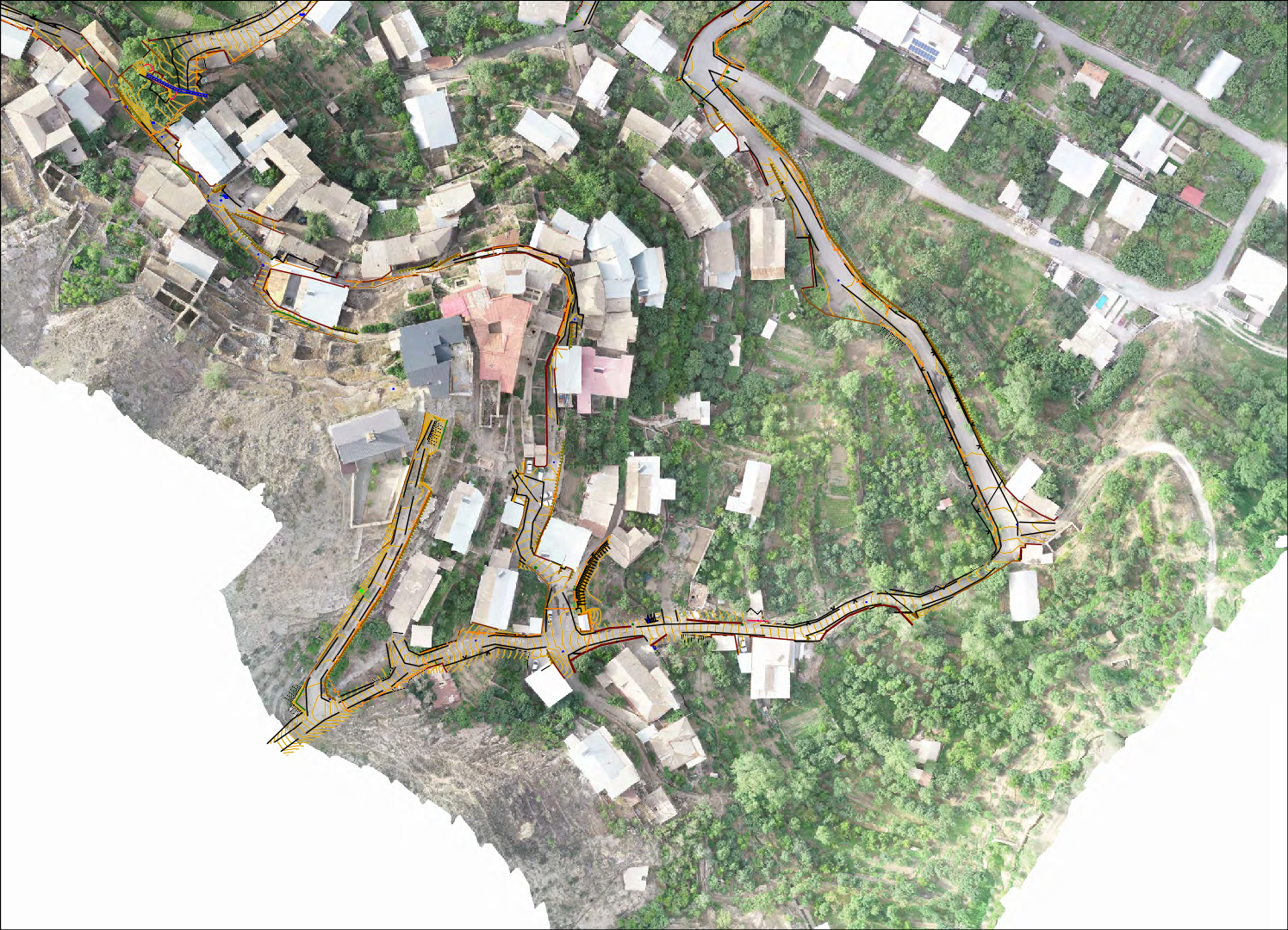 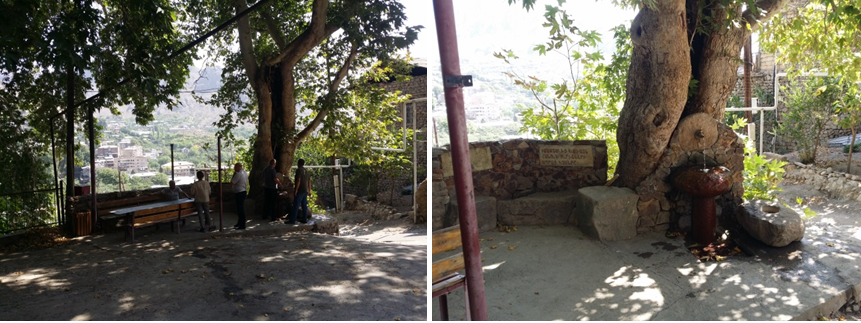                                           Նկար 1 Չինարի ծառի շրջակա տարածք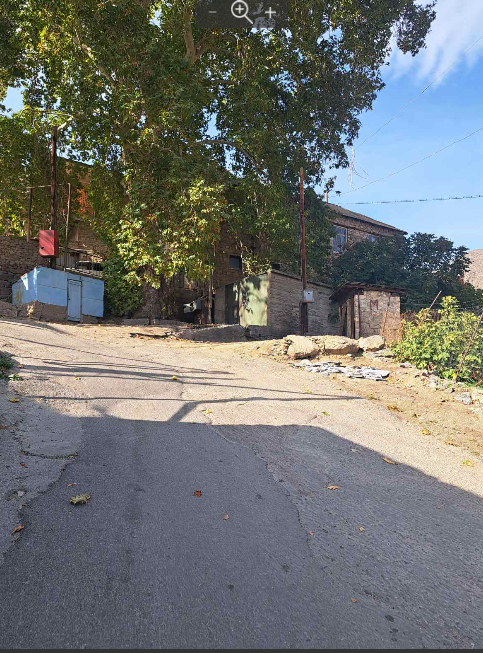 Նկար 2 Մեժլումյան փողոցի հիդրանտ և սանիտարակն տարածք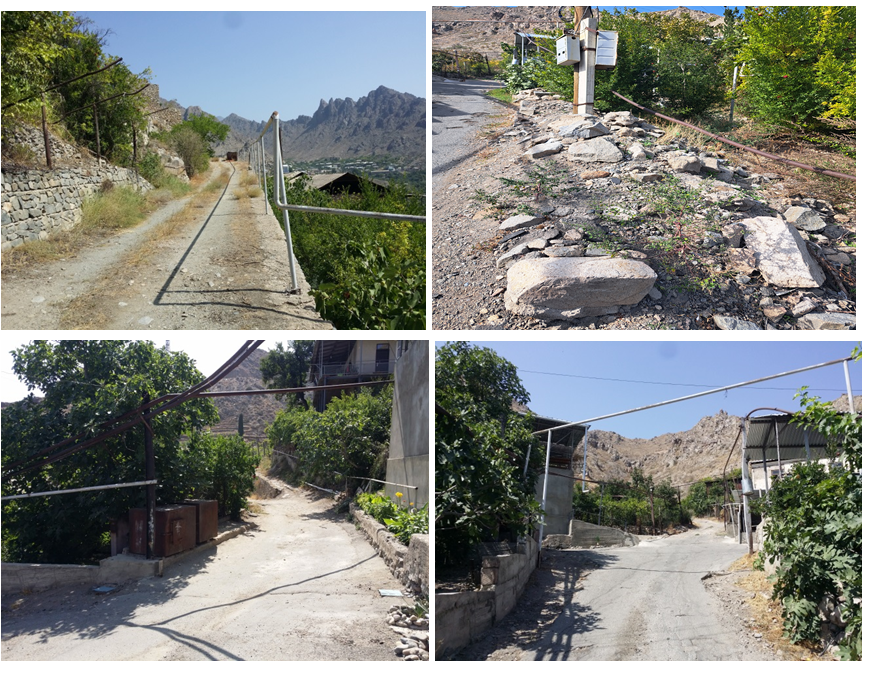 Նկար 3 Վազանց փողոց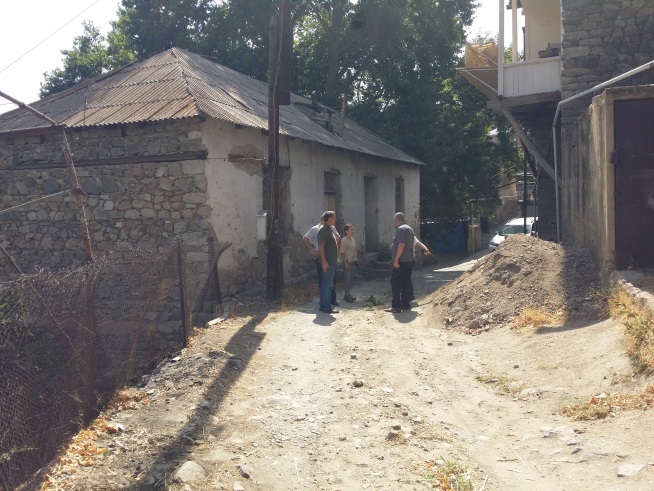 Նկար 4 Սպիտակ տուն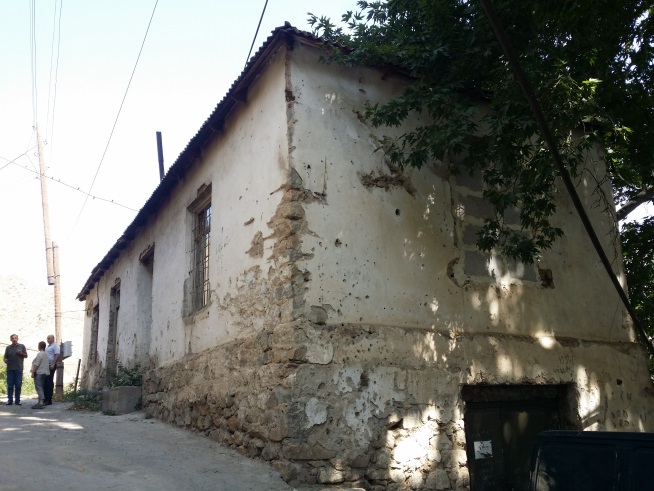 Նկար 5 Սպիտակ տուն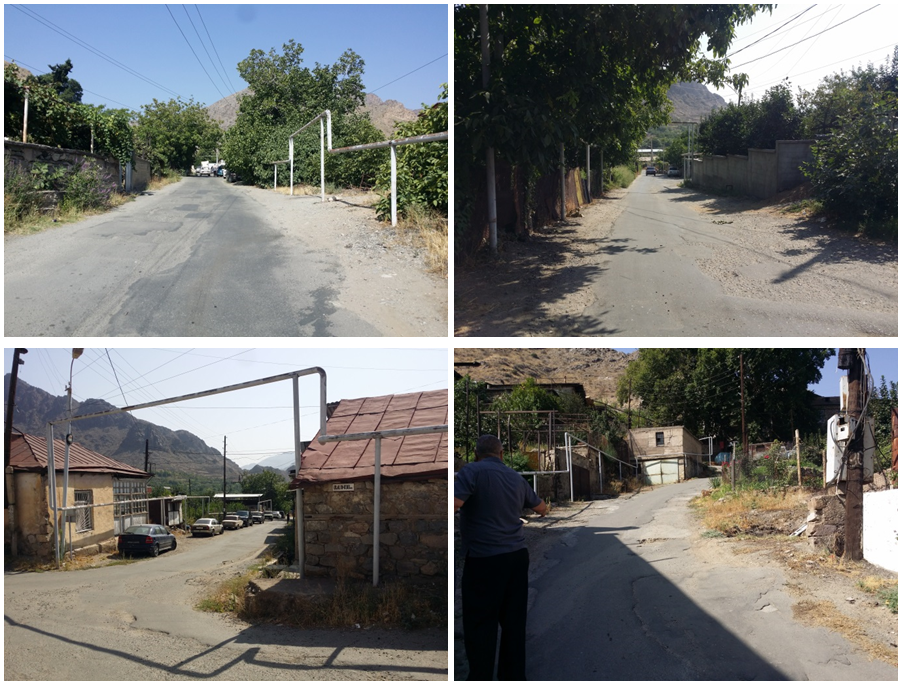 Նկար 6 Մեժլումյան փողոցՀավելված 2: Շինարարական աղբի տեղափոխման թույլտվություն 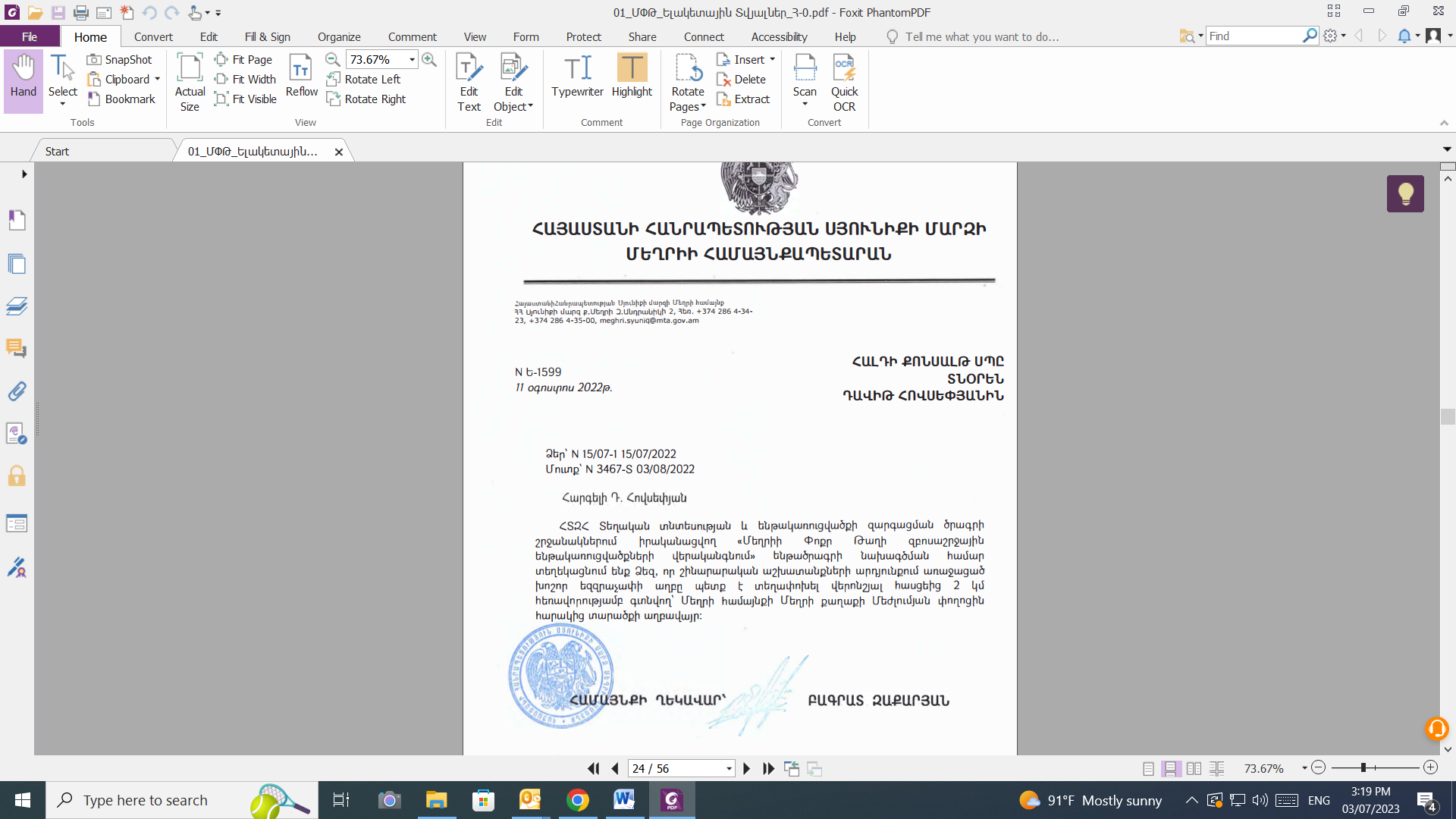 Հավելված 3. Շրջակա միջավայրի վրա  ազդեցության գնահատման փորձաքննության եզրակացություն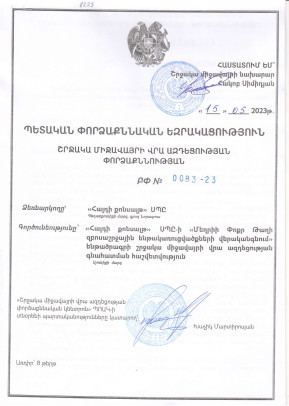 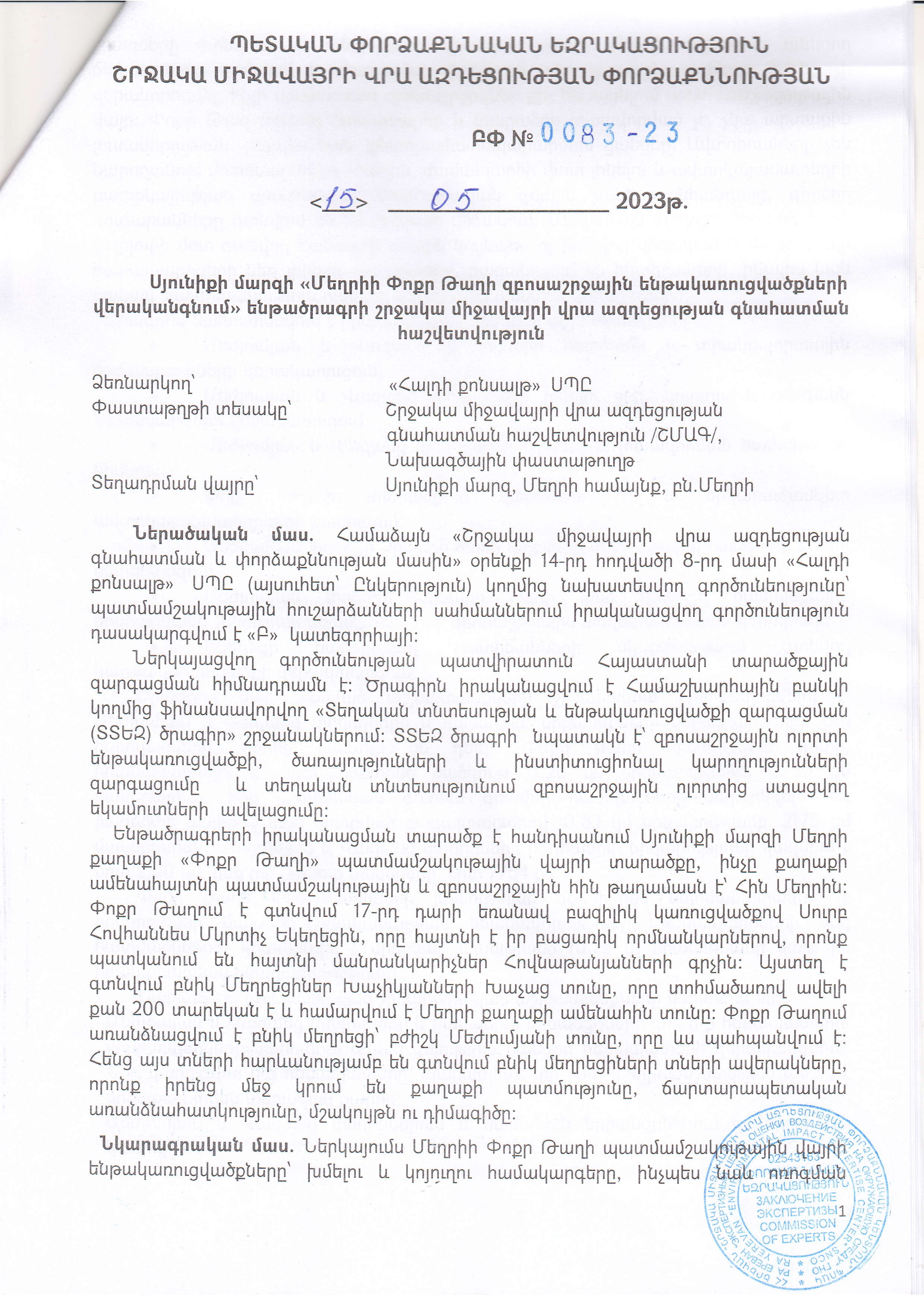 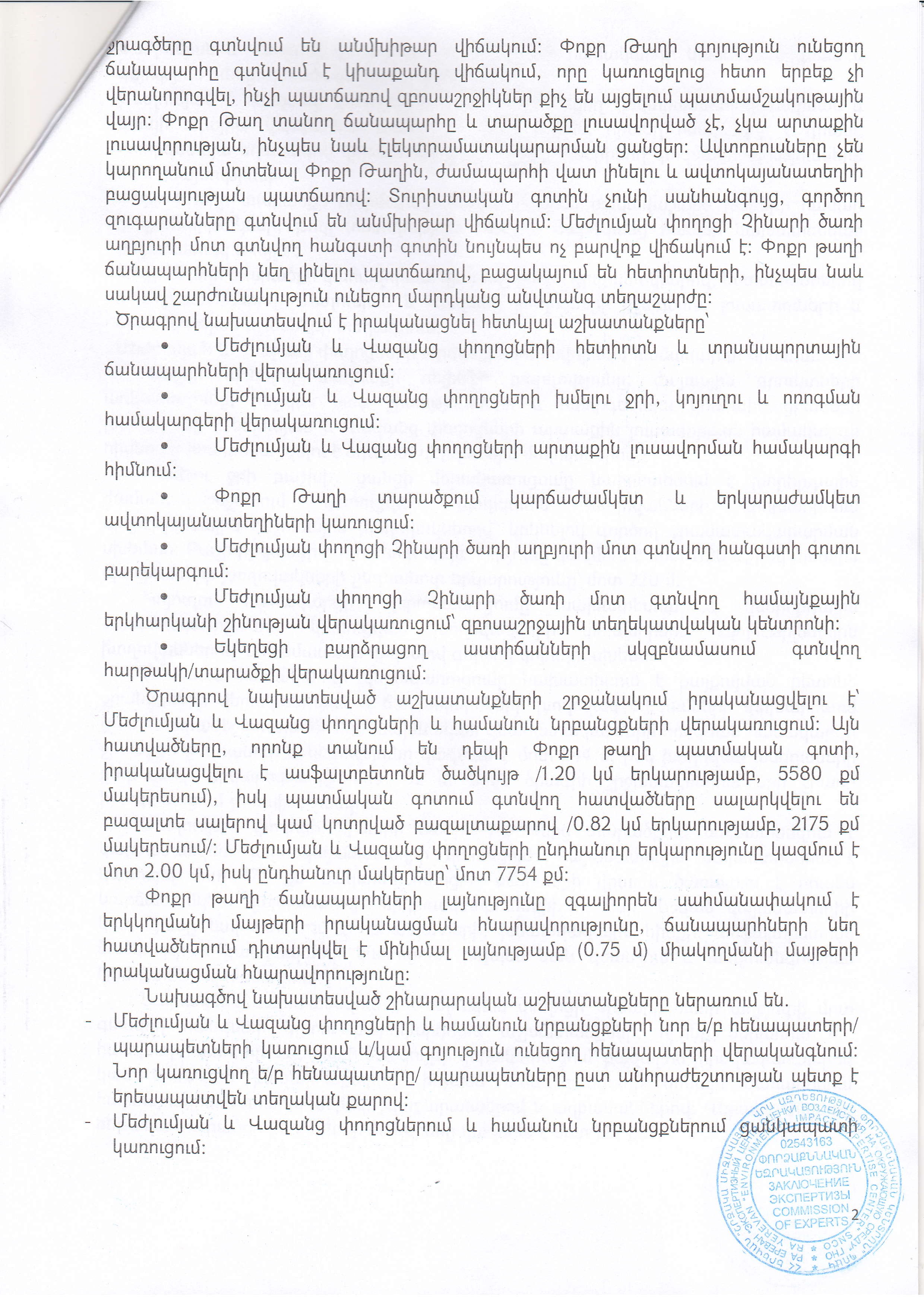 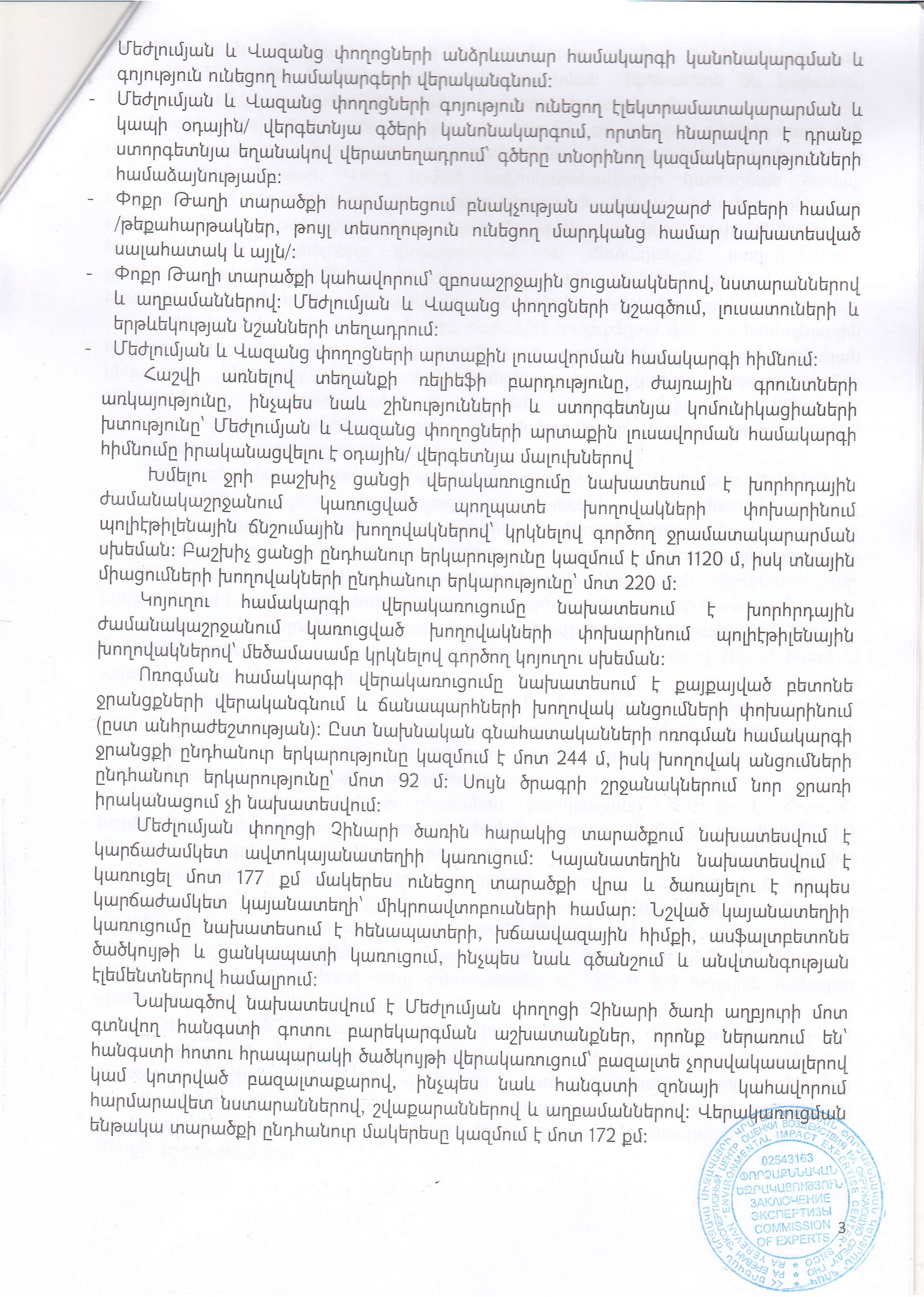 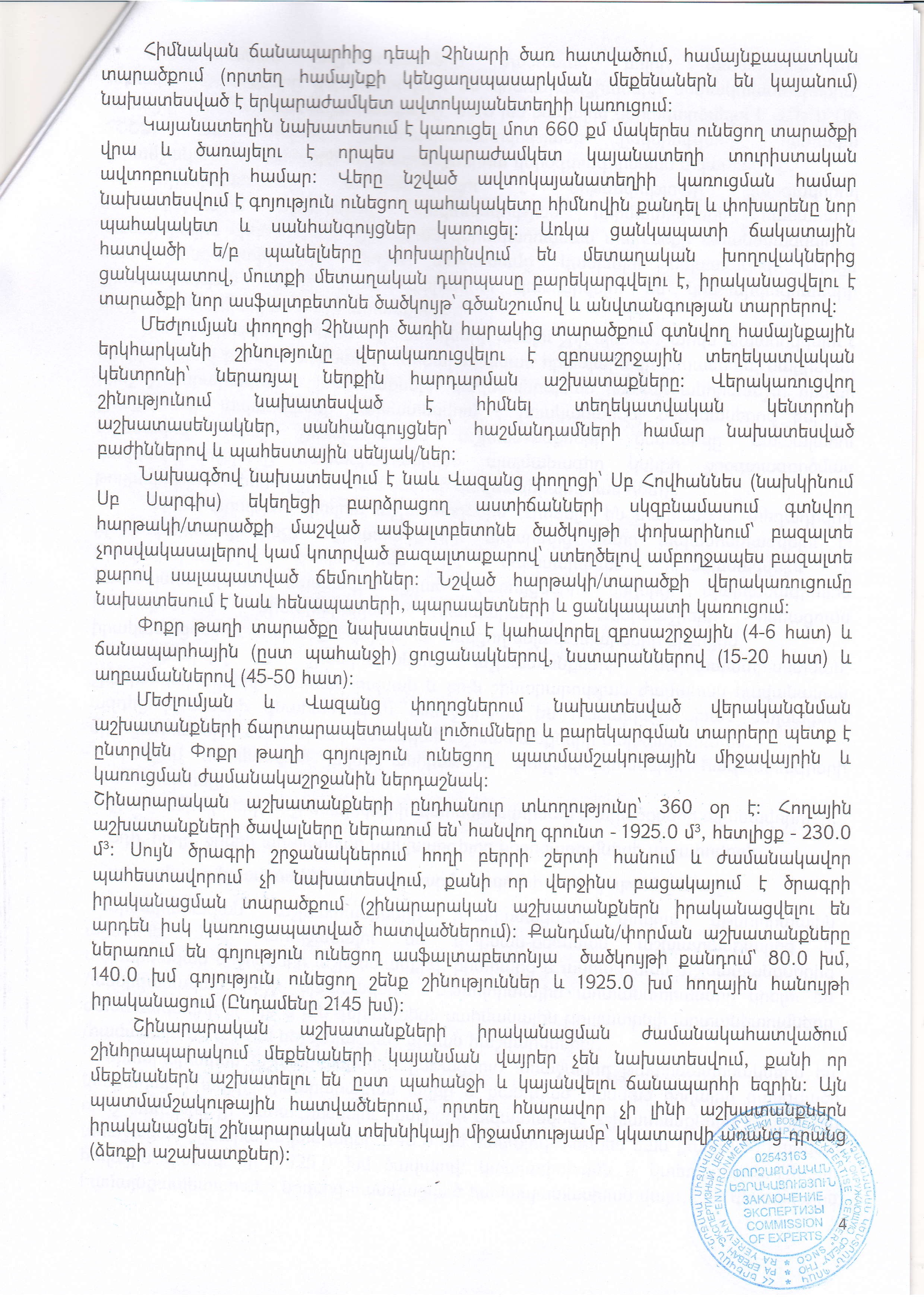 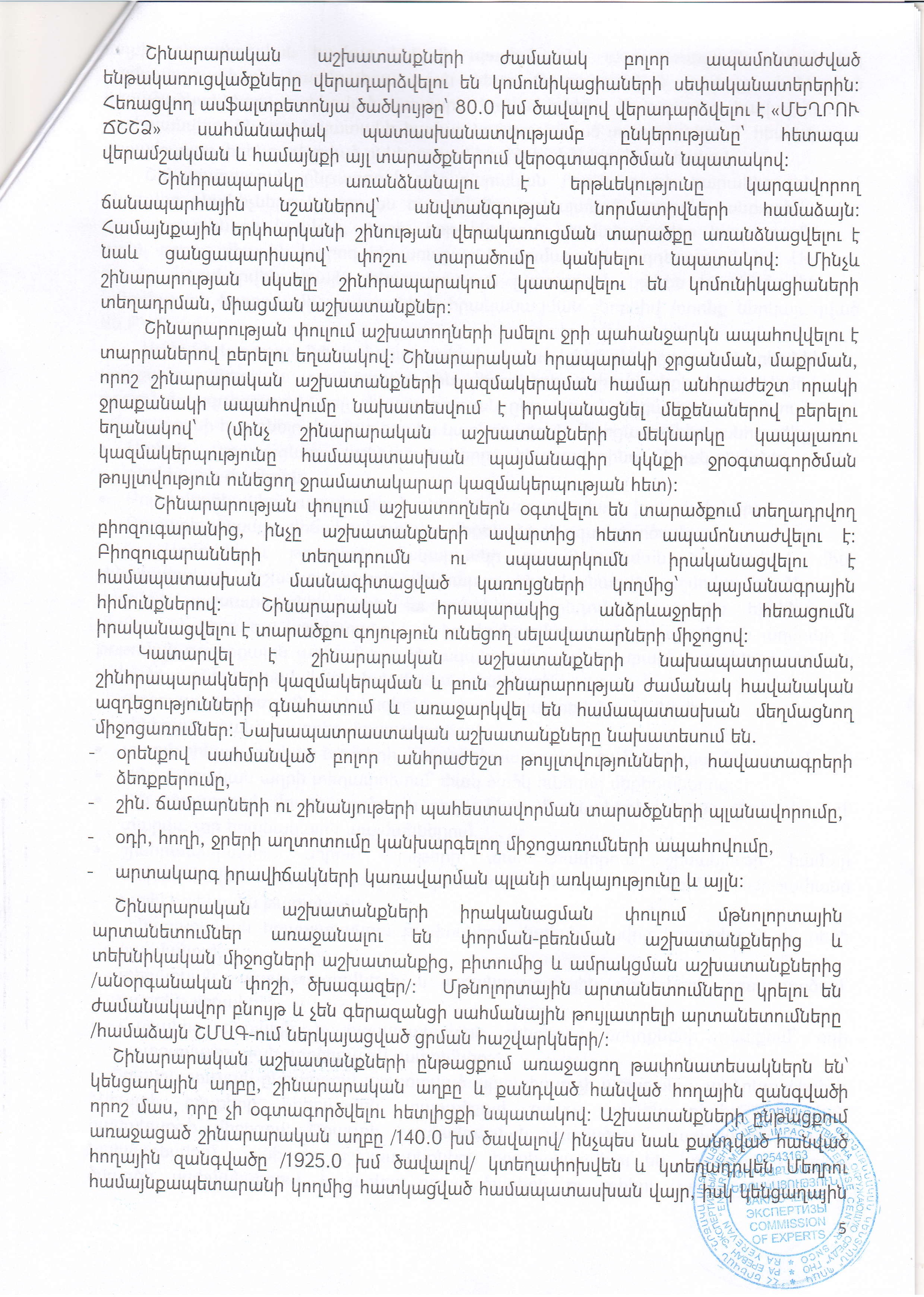 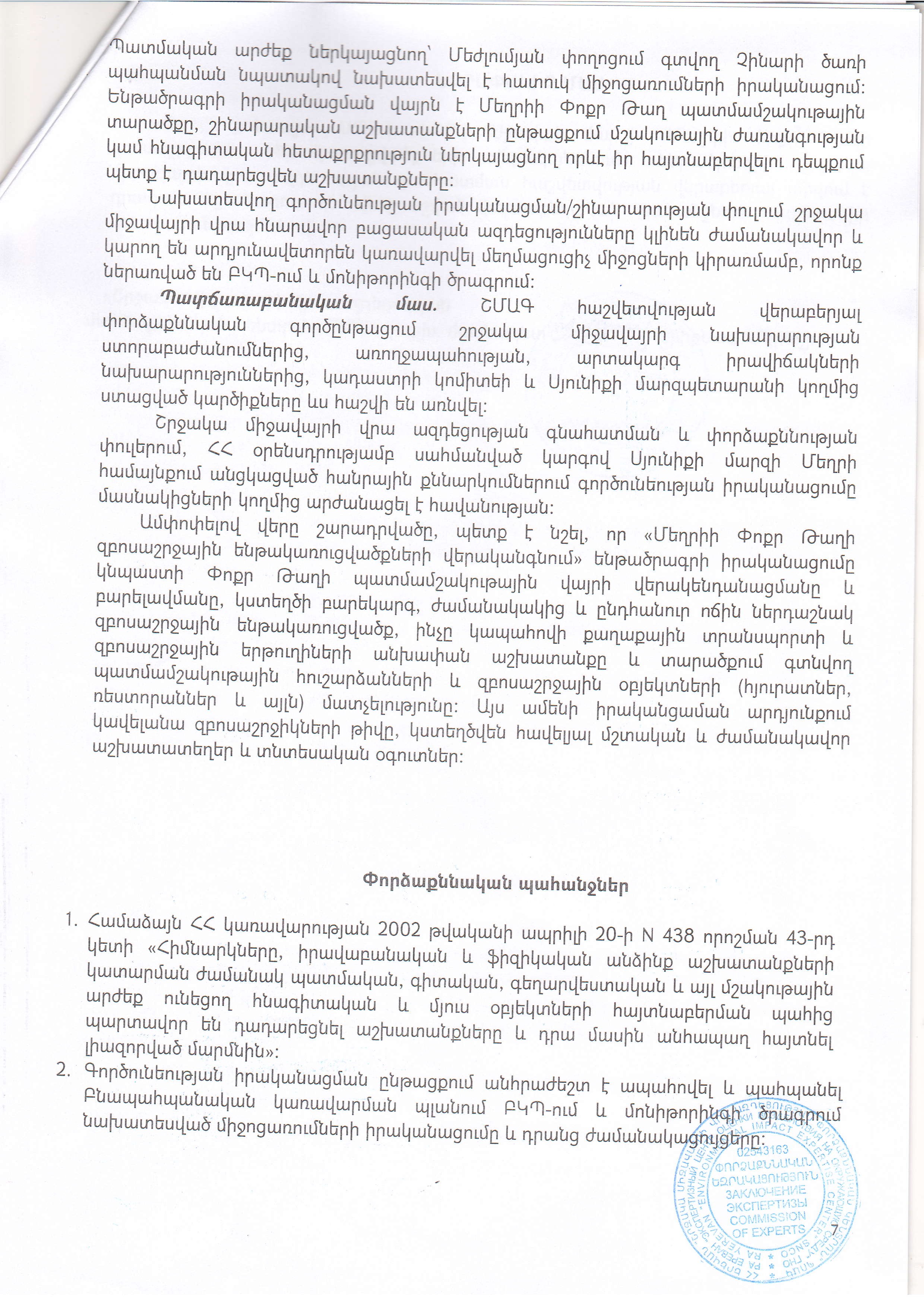 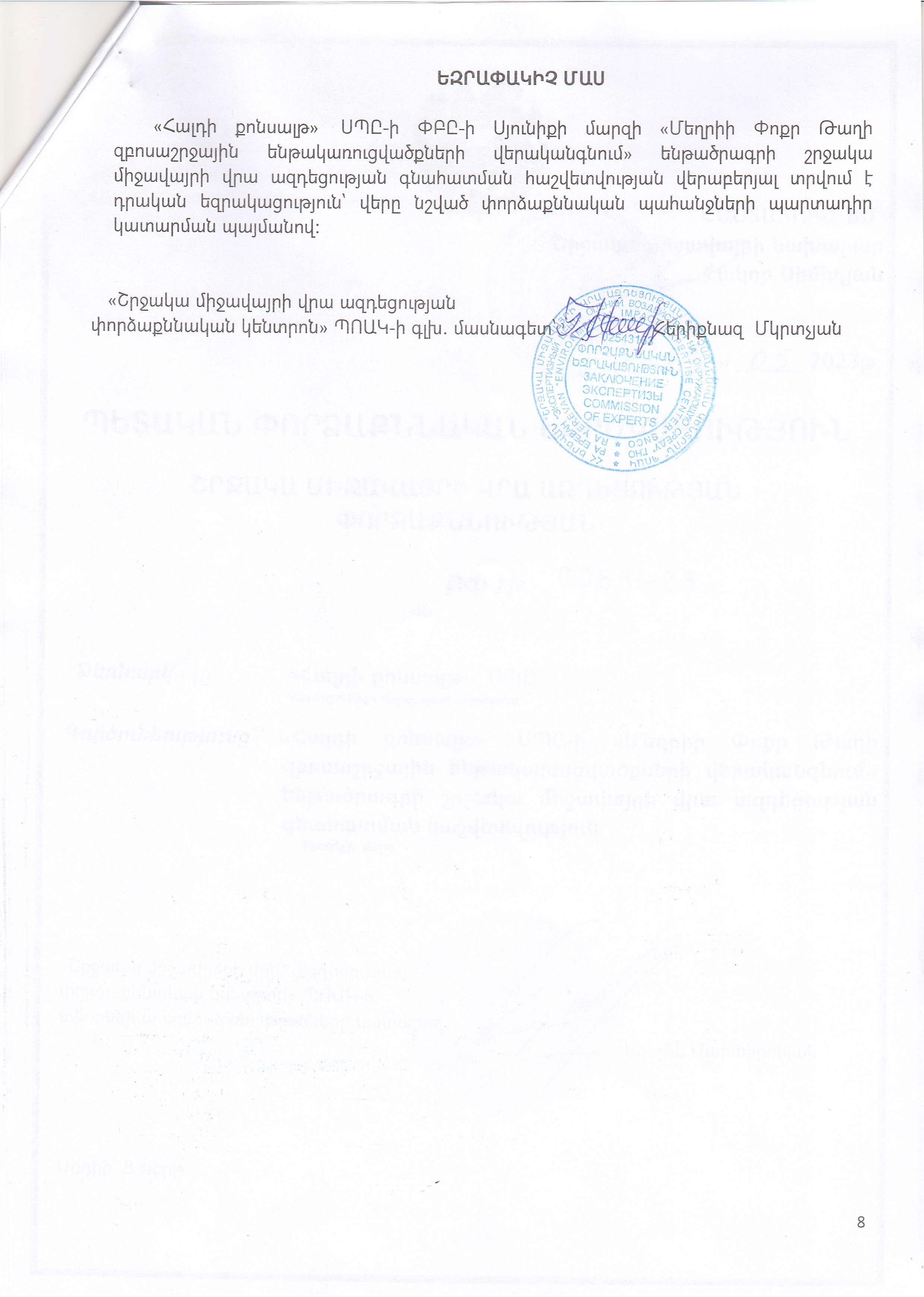 Հավելված 4. Հանրային քննարկման արձանագրությունՀավելված 5. Շինարարության թույլտվ ությունՀավելված 6. Մեղրի Փոքր թաղի Սբ. Հովհաննես եկեղեցու պահպանման գոտու սահամններում ճանապարհների և այլ ենթակառուցվածքների վերակառուցման աշխատանքների վերաբերյալ եզրակացություն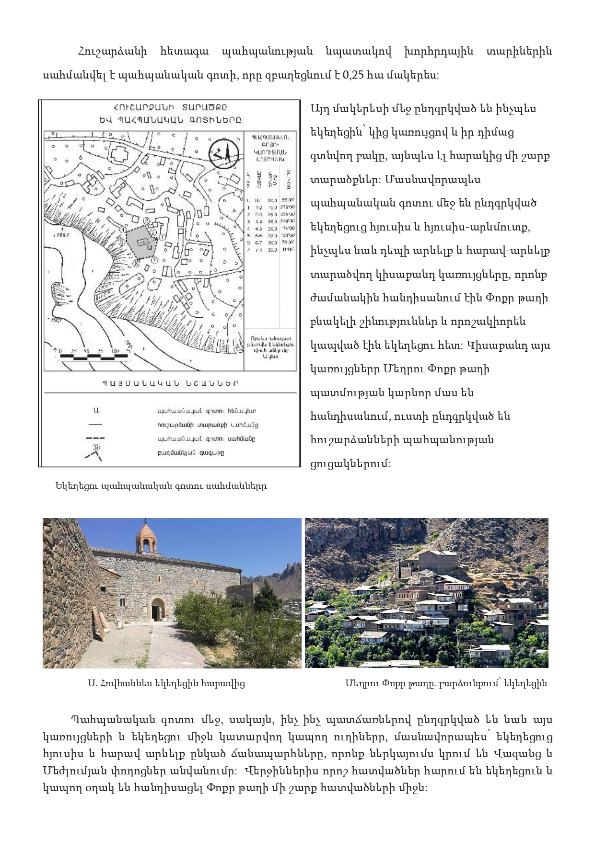 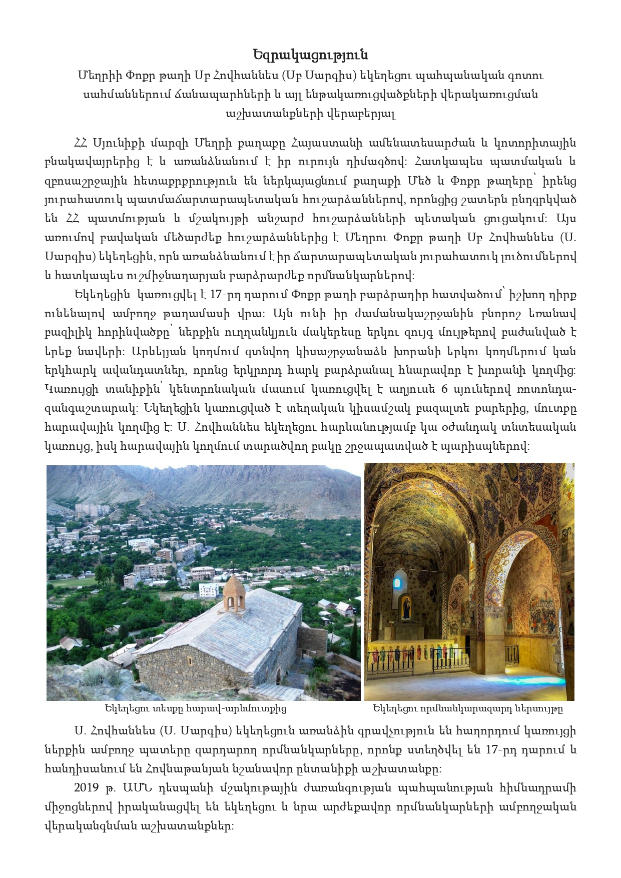 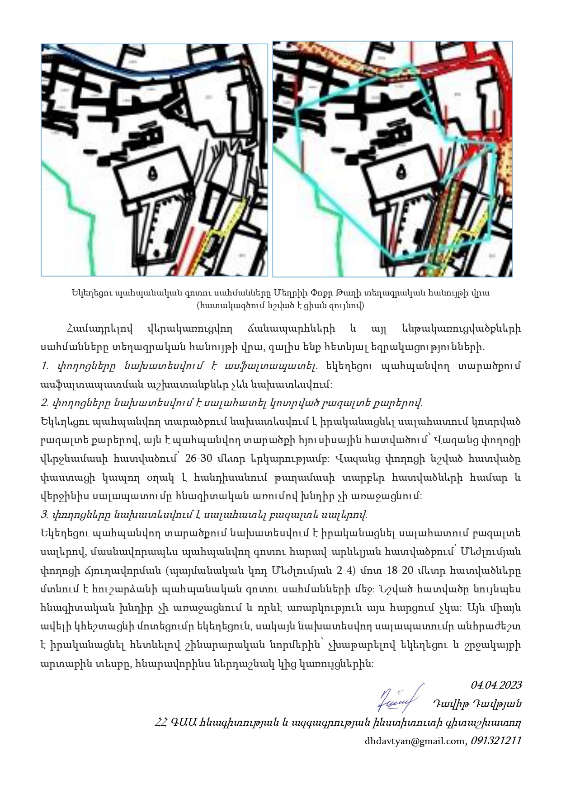 ԿԱԶՄԱԿԵՐՊԱԿԱՆ  ԵՎ  ՎԱՐՉԱԿԱՆԿԱԶՄԱԿԵՐՊԱԿԱՆ  ԵՎ  ՎԱՐՉԱԿԱՆԿԱԶՄԱԿԵՐՊԱԿԱՆ  ԵՎ  ՎԱՐՉԱԿԱՆԿԱԶՄԱԿԵՐՊԱԿԱՆ  ԵՎ  ՎԱՐՉԱԿԱՆԿԱԶՄԱԿԵՐՊԱԿԱՆ  ԵՎ  ՎԱՐՉԱԿԱՆԾրագրի վերնագիրըՏեղական տնտեսության և ենթակառուցվածքների զարգացման ծրագիրՏեղական տնտեսության և ենթակառուցվածքների զարգացման ծրագիրՏեղական տնտեսության և ենթակառուցվածքների զարգացման ծրագիրՏեղական տնտեսության և ենթակառուցվածքների զարգացման ծրագիրԵնթածրագրի համարը և անվանումըTUR-16, Մեղրիի Փոքր Թաղի զբոսաշրջային ենթակառուցվածքների վերականգնումTUR-16, Մեղրիի Փոքր Թաղի զբոսաշրջային ենթակառուցվածքների վերականգնումTUR-16, Մեղրիի Փոքր Թաղի զբոսաշրջային ենթակառուցվածքների վերականգնումTUR-16, Մեղրիի Փոքր Թաղի զբոսաշրջային ենթակառուցվածքների վերականգնումՀամայնքՀՀ Սյունիքի մարզ, Մեղրի քաղաք (համայնք)ՀՀ Սյունիքի մարզ, Մեղրի քաղաք (համայնք)ՀՀ Սյունիքի մարզ, Մեղրի քաղաք (համայնք)ՀՀ Սյունիքի մարզ, Մեղրի քաղաք (համայնք)Ծրագրի աշխատանքների համառոտ նկարագրությունԵնթածրագիրը ներառում է Մեղրի քաղաքի Փոքր Թաղի Մեժլումյան և Վազանց փողոցների վերակառուցում, որի շրջանակներում նախատեսվում են հետևյալ հիմնական աշխատանքները՝Մեժլումյան և Վազանց փողոցների և դրանց ճյուղավորումների  ասֆալտբետոնե և քարապատ հատվածների վերականգնում, Մեժլումյան փողոցի հակահրդեհային հիդրանտի տեղափոխում և տեղադրում դիտահորում, Մեժլումյան և Վազանց փողոցների կոյուղու ցանցի հատվածային հիմնանորոգում,Մեժլումյան և Վազանց փողոցներում նոր հենապատի կառուցում, ինչպես նաև առկա հենապատերի ամրացում,Մեժլումյան և Վազանց փողոցների արտաքին լուսավորության համակարգի տեղադրում (2270մ ստորգետնյա մալուխների անցկացում, խրամուղիների բացում 431մ3 31 սյուների տեղադրում),Մեժլումյան փողոցում երկարաժամկետ (գիշերային կամ մի քանի օրվա կայանում) ավտոկայանատեղի հիմնում, Չինարի ծառի հարակից տարածքում ավտոկայանատեղի կառուցում կարճաժամկետ կայանման նպատակով,Մեժլումյան փողոցի Չինարի ծառի հարակից հրապարակին կից (շատրվանի մոտ) հանգստի գոտու ստեղծում,Մեժլումյան փողոցի Չինարի ծառի հարակից տարածքում համայնքային սեփականություն հանդիսացող երկհարկանի շենքի վերանորոգում, վերանորոգված շենքը կծառայի որպես տեղեկատվական կենտրոն,Փոքր թաղի տարածքի կահավորում զբոսաշրջային ​​և ճանապարհային նշաններով, ինչպես նաև նստարաններով և աղբամաններով։Ենթածրագրով նախատեսված աշխատանքների մեծ մասն իրականացվում է Մեղրիի «Փոքր թաղ» պատմամշակութային մասում:Ենթածրագիրը ներառում է Մեղրի քաղաքի Փոքր Թաղի Մեժլումյան և Վազանց փողոցների վերակառուցում, որի շրջանակներում նախատեսվում են հետևյալ հիմնական աշխատանքները՝Մեժլումյան և Վազանց փողոցների և դրանց ճյուղավորումների  ասֆալտբետոնե և քարապատ հատվածների վերականգնում, Մեժլումյան փողոցի հակահրդեհային հիդրանտի տեղափոխում և տեղադրում դիտահորում, Մեժլումյան և Վազանց փողոցների կոյուղու ցանցի հատվածային հիմնանորոգում,Մեժլումյան և Վազանց փողոցներում նոր հենապատի կառուցում, ինչպես նաև առկա հենապատերի ամրացում,Մեժլումյան և Վազանց փողոցների արտաքին լուսավորության համակարգի տեղադրում (2270մ ստորգետնյա մալուխների անցկացում, խրամուղիների բացում 431մ3 31 սյուների տեղադրում),Մեժլումյան փողոցում երկարաժամկետ (գիշերային կամ մի քանի օրվա կայանում) ավտոկայանատեղի հիմնում, Չինարի ծառի հարակից տարածքում ավտոկայանատեղի կառուցում կարճաժամկետ կայանման նպատակով,Մեժլումյան փողոցի Չինարի ծառի հարակից հրապարակին կից (շատրվանի մոտ) հանգստի գոտու ստեղծում,Մեժլումյան փողոցի Չինարի ծառի հարակից տարածքում համայնքային սեփականություն հանդիսացող երկհարկանի շենքի վերանորոգում, վերանորոգված շենքը կծառայի որպես տեղեկատվական կենտրոն,Փոքր թաղի տարածքի կահավորում զբոսաշրջային ​​և ճանապարհային նշաններով, ինչպես նաև նստարաններով և աղբամաններով։Ենթածրագրով նախատեսված աշխատանքների մեծ մասն իրականացվում է Մեղրիի «Փոքր թաղ» պատմամշակութային մասում:Ենթածրագիրը ներառում է Մեղրի քաղաքի Փոքր Թաղի Մեժլումյան և Վազանց փողոցների վերակառուցում, որի շրջանակներում նախատեսվում են հետևյալ հիմնական աշխատանքները՝Մեժլումյան և Վազանց փողոցների և դրանց ճյուղավորումների  ասֆալտբետոնե և քարապատ հատվածների վերականգնում, Մեժլումյան փողոցի հակահրդեհային հիդրանտի տեղափոխում և տեղադրում դիտահորում, Մեժլումյան և Վազանց փողոցների կոյուղու ցանցի հատվածային հիմնանորոգում,Մեժլումյան և Վազանց փողոցներում նոր հենապատի կառուցում, ինչպես նաև առկա հենապատերի ամրացում,Մեժլումյան և Վազանց փողոցների արտաքին լուսավորության համակարգի տեղադրում (2270մ ստորգետնյա մալուխների անցկացում, խրամուղիների բացում 431մ3 31 սյուների տեղադրում),Մեժլումյան փողոցում երկարաժամկետ (գիշերային կամ մի քանի օրվա կայանում) ավտոկայանատեղի հիմնում, Չինարի ծառի հարակից տարածքում ավտոկայանատեղի կառուցում կարճաժամկետ կայանման նպատակով,Մեժլումյան փողոցի Չինարի ծառի հարակից հրապարակին կից (շատրվանի մոտ) հանգստի գոտու ստեղծում,Մեժլումյան փողոցի Չինարի ծառի հարակից տարածքում համայնքային սեփականություն հանդիսացող երկհարկանի շենքի վերանորոգում, վերանորոգված շենքը կծառայի որպես տեղեկատվական կենտրոն,Փոքր թաղի տարածքի կահավորում զբոսաշրջային ​​և ճանապարհային նշաններով, ինչպես նաև նստարաններով և աղբամաններով։Ենթածրագրով նախատեսված աշխատանքների մեծ մասն իրականացվում է Մեղրիի «Փոքր թաղ» պատմամշակութային մասում:Ենթածրագիրը ներառում է Մեղրի քաղաքի Փոքր Թաղի Մեժլումյան և Վազանց փողոցների վերակառուցում, որի շրջանակներում նախատեսվում են հետևյալ հիմնական աշխատանքները՝Մեժլումյան և Վազանց փողոցների և դրանց ճյուղավորումների  ասֆալտբետոնե և քարապատ հատվածների վերականգնում, Մեժլումյան փողոցի հակահրդեհային հիդրանտի տեղափոխում և տեղադրում դիտահորում, Մեժլումյան և Վազանց փողոցների կոյուղու ցանցի հատվածային հիմնանորոգում,Մեժլումյան և Վազանց փողոցներում նոր հենապատի կառուցում, ինչպես նաև առկա հենապատերի ամրացում,Մեժլումյան և Վազանց փողոցների արտաքին լուսավորության համակարգի տեղադրում (2270մ ստորգետնյա մալուխների անցկացում, խրամուղիների բացում 431մ3 31 սյուների տեղադրում),Մեժլումյան փողոցում երկարաժամկետ (գիշերային կամ մի քանի օրվա կայանում) ավտոկայանատեղի հիմնում, Չինարի ծառի հարակից տարածքում ավտոկայանատեղի կառուցում կարճաժամկետ կայանման նպատակով,Մեժլումյան փողոցի Չինարի ծառի հարակից հրապարակին կից (շատրվանի մոտ) հանգստի գոտու ստեղծում,Մեժլումյան փողոցի Չինարի ծառի հարակից տարածքում համայնքային սեփականություն հանդիսացող երկհարկանի շենքի վերանորոգում, վերանորոգված շենքը կծառայի որպես տեղեկատվական կենտրոն,Փոքր թաղի տարածքի կահավորում զբոսաշրջային ​​և ճանապարհային նշաններով, ինչպես նաև նստարաններով և աղբամաններով։Ենթածրագրով նախատեսված աշխատանքների մեծ մասն իրականացվում է Մեղրիի «Փոքր թաղ» պատմամշակութային մասում:Ինստիտուցիոնալ համաձայնագրեր (ՀԲ)Ծրագրի ղեկավարԹաֆաձվա Իրվին ԴուբեԾրագրի ղեկավարԹաֆաձվա Իրվին ԴուբեԵրաշխիքների մասնագետ՝ Լուսինե Գևորգյան (Բնապահպանական)Սոնյա Մսրյան (Սոցիալական)Դավիդ Ջիջելավա (Սոցիալական)Երաշխիքների մասնագետ՝ Լուսինե Գևորգյան (Բնապահպանական)Սոնյա Մսրյան (Սոցիալական)Դավիդ Ջիջելավա (Սոցիալական)Իրականացման համաձայնագրեր (ՀՀԻրականացնող կազմակերպություն՝ՀՏԶՀ Արմինե Գաբրիելյան (Բնապահպանական)Մարինե Վարդանյան (Սոցիալական)Տեխնիկական վերահսկիչՏեխնիկական վերահսկիչՇինարարության կապալառուՏԵՂԱՆՔԻ ՆԿԱՐԱԳՐՈՒԹՅՈՒՆՏԵՂԱՆՔԻ ՆԿԱՐԱԳՐՈՒԹՅՈՒՆՏԵՂԱՆՔԻ ՆԿԱՐԱԳՐՈՒԹՅՈՒՆՏԵՂԱՆՔԻ ՆԿԱՐԱԳՐՈՒԹՅՈՒՆՏԵՂԱՆՔԻ ՆԿԱՐԱԳՐՈՒԹՅՈՒՆՎերականգնվող տարածքիսեփականատեր կազմակերպությանանվանումըՄեղրի խոշորացված համայնք Մեղրի քաղաքՄեղրի խոշորացված համայնք Մեղրի քաղաքՄեղրի խոշորացված համայնք Մեղրի քաղաքՄեղրի խոշորացված համայնք Մեղրի քաղաքՎերանորոգվող/կառուցվող կառույցի հասցեն և գտնվելու վայրըՄեղրի քաղաքի Փոքր թաղի Մեժլումյան և Վազանց փողոցներՄեղրի քաղաքի Փոքր թաղի Մեժլումյան և Վազանց փողոցներՄեղրի քաղաքի Փոքր թաղի Մեժլումյան և Վազանց փողոցներՄեղրի քաղաքի Փոքր թաղի Մեժլումյան և Վազանց փողոցներՀողի սեփականատերը Ո՞վ է օգտագործում այդ հողը (ֆորմալ/ոչ ֆորմալ)Ճանապարհներն ու ավտոկայանատեղերը, ինչպես նաև երկհարկանի շենքը պատկանում են Մեղրի համայնքին։Ենթածրագրի շրջանակում վերանորոգման ենթակա շենքում ապրում է մի տարեց կին։ Շենքը Մեղրի համայնքի սեփականությունն է։ Կնոջը կտրամադրվի համայնքին պատկանող մեկ այլ կացարան, որը կվերանորոգվի համայնքի միջոցներով։ Վերաբնակեցումը կազմակերպվելու և ֆինանսավորվելու է Մեղրիի քաղաքապետարանի կողմից՝ ՀՏԶՀ-ի վերահսկողությամբ և աջակցությամբ:ՀՏԶՀ-ն պատրաստել է հակիրճ ՏԳԾ՝ տարեց կնոջ տեղափոխման համար:Ճանապարհներն ու ավտոկայանատեղերը, ինչպես նաև երկհարկանի շենքը պատկանում են Մեղրի համայնքին։Ենթածրագրի շրջանակում վերանորոգման ենթակա շենքում ապրում է մի տարեց կին։ Շենքը Մեղրի համայնքի սեփականությունն է։ Կնոջը կտրամադրվի համայնքին պատկանող մեկ այլ կացարան, որը կվերանորոգվի համայնքի միջոցներով։ Վերաբնակեցումը կազմակերպվելու և ֆինանսավորվելու է Մեղրիի քաղաքապետարանի կողմից՝ ՀՏԶՀ-ի վերահսկողությամբ և աջակցությամբ:ՀՏԶՀ-ն պատրաստել է հակիրճ ՏԳԾ՝ տարեց կնոջ տեղափոխման համար:Ճանապարհներն ու ավտոկայանատեղերը, ինչպես նաև երկհարկանի շենքը պատկանում են Մեղրի համայնքին։Ենթածրագրի շրջանակում վերանորոգման ենթակա շենքում ապրում է մի տարեց կին։ Շենքը Մեղրի համայնքի սեփականությունն է։ Կնոջը կտրամադրվի համայնքին պատկանող մեկ այլ կացարան, որը կվերանորոգվի համայնքի միջոցներով։ Վերաբնակեցումը կազմակերպվելու և ֆինանսավորվելու է Մեղրիի քաղաքապետարանի կողմից՝ ՀՏԶՀ-ի վերահսկողությամբ և աջակցությամբ:ՀՏԶՀ-ն պատրաստել է հակիրճ ՏԳԾ՝ տարեց կնոջ տեղափոխման համար:Ճանապարհներն ու ավտոկայանատեղերը, ինչպես նաև երկհարկանի շենքը պատկանում են Մեղրի համայնքին։Ենթածրագրի շրջանակում վերանորոգման ենթակա շենքում ապրում է մի տարեց կին։ Շենքը Մեղրի համայնքի սեփականությունն է։ Կնոջը կտրամադրվի համայնքին պատկանող մեկ այլ կացարան, որը կվերանորոգվի համայնքի միջոցներով։ Վերաբնակեցումը կազմակերպվելու և ֆինանսավորվելու է Մեղրիի քաղաքապետարանի կողմից՝ ՀՏԶՀ-ի վերահսկողությամբ և աջակցությամբ:ՀՏԶՀ-ն պատրաստել է հակիրճ ՏԳԾ՝ տարեց կնոջ տեղափոխման համար:Տվյալ ծրագրի տեղանքի  ֆիզիկական և բնական միջավայրի նկարագրությունը Վերականգնվող տարածքը վարչականորեն գտնվում է Մեղրիի Փոքր Թաղ թաղամասում։ Մեղրին գտնվում է Հայաստանի հարավում՝ Սյունիքի մարզում։ Հարավից պետական ​​սահմանով սահմանակից է Իրանին (սահմանի երկարությունը 42 կմ է)։ Մեղրին համարվում է ՀՀ ամենահին բնակավայրերից մեկը։ Մեղրին լեռնային տեղադիրք ունեցող քաղաք է։ Այն առանձնանում է իր մեղմ կլիմայով, տարվա ամենացուրտ ամիսը հունվարն է, իսկ ամենաշոգը՝ հուլիսը, հունվարի միջին ջերմաստիճանը՝ 1,5oC, հուլիսինը՝ 26,3oC։ Միջին հարաբերական խոնավությունը տատանվում է 38%–ի սահմաններում (օգոստոսին)՝ մինչև 56% (հունվարին):Քաղաքի ամենահայտնի պատմամշակութային և զբոսաշրջային հատվածը հին Մեղրիի «Փոքր Թաղ» կոչվող թաղամասն է: Փոքր Թաղ թաղամասը գտնվում է Մեղրու կենտրոնի հարավ-արևմուտքում (1 կմ), Մ2 մայրուղու հարավում: Փոքր Թաղ տանող Մեժլումյան և Վազանց փողոցները գտնվում են Մեղրիի վարչական տարածքում և ենթակա են վերականգնման, քանի որ ոչ մեքենաները, ոչ հետիոտները չեն կարող շարժվել այս փողոցներով։ Ճանապարհներին ոչ լուսավորություն կա, ոչ էլ ճանապարհային նշաններ։ Փոքր Թաղում է գտնվում Սբ. Հովհաննես եկեղեցին, 17-րդ դարի հին բազիլիկ եկեղեցին։ Մեժլումյան փողոցը սկսվում է միջպետական ​​մայրուղուց։ Խաչիկյանի հին Խաչաց տունը, որը կադաստրային տվյալներով կառուցվել է ավելի քան 200 տարի առաջ, համարվում է Մեղրիի ամենահին բնակեցված տունը։Մեժլումյան փողոցի աջ ճյուղում է գտնվում Սպիտակ տունը (համայնքի սեփականություն հանդիսացող շենքը), որը կվերականգնվի ենթածրագրով։ Համաձայն Շրջակա միջավայրի նախարարության կողմից տրված ՇՄԱԳ և փորձաքննության եզրակացության ավտոկայանատեղի կառուցելու համար նախատեսված տարածքում հողի վերին շերտ չկա։ Թփերի և ծառերի հատում չի նախատեսվում։ Մեժլումյան փողոցում երկու հին չինարի ծառ կա, որոնց հարևանությամբ կկառուցվի հանգստի գոտին։ Այս հին ծառերի մոտ կա պոմպակայան, որը ենթակա է ապամոնտաժման։ Ակնկալվում է, որ այս ենթածրագիրը կբարելավի ենթակառուցվածքների որակը և հուսալիությունը, կաջակցի զբոսաշրջության զարգացմանը և պայմաններ կստեղծի մասնավոր հատվածի ներդրումների ներգրավման համար:Զբոսաշրջային հոսքի աճն ուղղակիորեն կազդի տեղական համայնքի վրա՝ զբոսաշրջության ոլորտի եկամուտների ավելացման միջոցով: Վերականգնման և վերակառուցման աշխատանքներին տեղի բնակիչների մասնակցությունը նրանց կապահովի կարճաժամկետ եկամուտներով։ Ամբողջ ճանապարհի երկայնքով բնակելի տներ են, հետևաբար բարեկարգումը լավագույնս կազդի բնակիչների կյանքի որակի վրա, քանի որ վերանորոգման ենթակա ճանապարհն այժմ շատ վատ վիճակում է։Վերականգնվող տարածքը վարչականորեն գտնվում է Մեղրիի Փոքր Թաղ թաղամասում։ Մեղրին գտնվում է Հայաստանի հարավում՝ Սյունիքի մարզում։ Հարավից պետական ​​սահմանով սահմանակից է Իրանին (սահմանի երկարությունը 42 կմ է)։ Մեղրին համարվում է ՀՀ ամենահին բնակավայրերից մեկը։ Մեղրին լեռնային տեղադիրք ունեցող քաղաք է։ Այն առանձնանում է իր մեղմ կլիմայով, տարվա ամենացուրտ ամիսը հունվարն է, իսկ ամենաշոգը՝ հուլիսը, հունվարի միջին ջերմաստիճանը՝ 1,5oC, հուլիսինը՝ 26,3oC։ Միջին հարաբերական խոնավությունը տատանվում է 38%–ի սահմաններում (օգոստոսին)՝ մինչև 56% (հունվարին):Քաղաքի ամենահայտնի պատմամշակութային և զբոսաշրջային հատվածը հին Մեղրիի «Փոքր Թաղ» կոչվող թաղամասն է: Փոքր Թաղ թաղամասը գտնվում է Մեղրու կենտրոնի հարավ-արևմուտքում (1 կմ), Մ2 մայրուղու հարավում: Փոքր Թաղ տանող Մեժլումյան և Վազանց փողոցները գտնվում են Մեղրիի վարչական տարածքում և ենթակա են վերականգնման, քանի որ ոչ մեքենաները, ոչ հետիոտները չեն կարող շարժվել այս փողոցներով։ Ճանապարհներին ոչ լուսավորություն կա, ոչ էլ ճանապարհային նշաններ։ Փոքր Թաղում է գտնվում Սբ. Հովհաննես եկեղեցին, 17-րդ դարի հին բազիլիկ եկեղեցին։ Մեժլումյան փողոցը սկսվում է միջպետական ​​մայրուղուց։ Խաչիկյանի հին Խաչաց տունը, որը կադաստրային տվյալներով կառուցվել է ավելի քան 200 տարի առաջ, համարվում է Մեղրիի ամենահին բնակեցված տունը։Մեժլումյան փողոցի աջ ճյուղում է գտնվում Սպիտակ տունը (համայնքի սեփականություն հանդիսացող շենքը), որը կվերականգնվի ենթածրագրով։ Համաձայն Շրջակա միջավայրի նախարարության կողմից տրված ՇՄԱԳ և փորձաքննության եզրակացության ավտոկայանատեղի կառուցելու համար նախատեսված տարածքում հողի վերին շերտ չկա։ Թփերի և ծառերի հատում չի նախատեսվում։ Մեժլումյան փողոցում երկու հին չինարի ծառ կա, որոնց հարևանությամբ կկառուցվի հանգստի գոտին։ Այս հին ծառերի մոտ կա պոմպակայան, որը ենթակա է ապամոնտաժման։ Ակնկալվում է, որ այս ենթածրագիրը կբարելավի ենթակառուցվածքների որակը և հուսալիությունը, կաջակցի զբոսաշրջության զարգացմանը և պայմաններ կստեղծի մասնավոր հատվածի ներդրումների ներգրավման համար:Զբոսաշրջային հոսքի աճն ուղղակիորեն կազդի տեղական համայնքի վրա՝ զբոսաշրջության ոլորտի եկամուտների ավելացման միջոցով: Վերականգնման և վերակառուցման աշխատանքներին տեղի բնակիչների մասնակցությունը նրանց կապահովի կարճաժամկետ եկամուտներով։ Ամբողջ ճանապարհի երկայնքով բնակելի տներ են, հետևաբար բարեկարգումը լավագույնս կազդի բնակիչների կյանքի որակի վրա, քանի որ վերանորոգման ենթակա ճանապարհն այժմ շատ վատ վիճակում է։Վերականգնվող տարածքը վարչականորեն գտնվում է Մեղրիի Փոքր Թաղ թաղամասում։ Մեղրին գտնվում է Հայաստանի հարավում՝ Սյունիքի մարզում։ Հարավից պետական ​​սահմանով սահմանակից է Իրանին (սահմանի երկարությունը 42 կմ է)։ Մեղրին համարվում է ՀՀ ամենահին բնակավայրերից մեկը։ Մեղրին լեռնային տեղադիրք ունեցող քաղաք է։ Այն առանձնանում է իր մեղմ կլիմայով, տարվա ամենացուրտ ամիսը հունվարն է, իսկ ամենաշոգը՝ հուլիսը, հունվարի միջին ջերմաստիճանը՝ 1,5oC, հուլիսինը՝ 26,3oC։ Միջին հարաբերական խոնավությունը տատանվում է 38%–ի սահմաններում (օգոստոսին)՝ մինչև 56% (հունվարին):Քաղաքի ամենահայտնի պատմամշակութային և զբոսաշրջային հատվածը հին Մեղրիի «Փոքր Թաղ» կոչվող թաղամասն է: Փոքր Թաղ թաղամասը գտնվում է Մեղրու կենտրոնի հարավ-արևմուտքում (1 կմ), Մ2 մայրուղու հարավում: Փոքր Թաղ տանող Մեժլումյան և Վազանց փողոցները գտնվում են Մեղրիի վարչական տարածքում և ենթակա են վերականգնման, քանի որ ոչ մեքենաները, ոչ հետիոտները չեն կարող շարժվել այս փողոցներով։ Ճանապարհներին ոչ լուսավորություն կա, ոչ էլ ճանապարհային նշաններ։ Փոքր Թաղում է գտնվում Սբ. Հովհաննես եկեղեցին, 17-րդ դարի հին բազիլիկ եկեղեցին։ Մեժլումյան փողոցը սկսվում է միջպետական ​​մայրուղուց։ Խաչիկյանի հին Խաչաց տունը, որը կադաստրային տվյալներով կառուցվել է ավելի քան 200 տարի առաջ, համարվում է Մեղրիի ամենահին բնակեցված տունը։Մեժլումյան փողոցի աջ ճյուղում է գտնվում Սպիտակ տունը (համայնքի սեփականություն հանդիսացող շենքը), որը կվերականգնվի ենթածրագրով։ Համաձայն Շրջակա միջավայրի նախարարության կողմից տրված ՇՄԱԳ և փորձաքննության եզրակացության ավտոկայանատեղի կառուցելու համար նախատեսված տարածքում հողի վերին շերտ չկա։ Թփերի և ծառերի հատում չի նախատեսվում։ Մեժլումյան փողոցում երկու հին չինարի ծառ կա, որոնց հարևանությամբ կկառուցվի հանգստի գոտին։ Այս հին ծառերի մոտ կա պոմպակայան, որը ենթակա է ապամոնտաժման։ Ակնկալվում է, որ այս ենթածրագիրը կբարելավի ենթակառուցվածքների որակը և հուսալիությունը, կաջակցի զբոսաշրջության զարգացմանը և պայմաններ կստեղծի մասնավոր հատվածի ներդրումների ներգրավման համար:Զբոսաշրջային հոսքի աճն ուղղակիորեն կազդի տեղական համայնքի վրա՝ զբոսաշրջության ոլորտի եկամուտների ավելացման միջոցով: Վերականգնման և վերակառուցման աշխատանքներին տեղի բնակիչների մասնակցությունը նրանց կապահովի կարճաժամկետ եկամուտներով։ Ամբողջ ճանապարհի երկայնքով բնակելի տներ են, հետևաբար բարեկարգումը լավագույնս կազդի բնակիչների կյանքի որակի վրա, քանի որ վերանորոգման ենթակա ճանապարհն այժմ շատ վատ վիճակում է։Վերականգնվող տարածքը վարչականորեն գտնվում է Մեղրիի Փոքր Թաղ թաղամասում։ Մեղրին գտնվում է Հայաստանի հարավում՝ Սյունիքի մարզում։ Հարավից պետական ​​սահմանով սահմանակից է Իրանին (սահմանի երկարությունը 42 կմ է)։ Մեղրին համարվում է ՀՀ ամենահին բնակավայրերից մեկը։ Մեղրին լեռնային տեղադիրք ունեցող քաղաք է։ Այն առանձնանում է իր մեղմ կլիմայով, տարվա ամենացուրտ ամիսը հունվարն է, իսկ ամենաշոգը՝ հուլիսը, հունվարի միջին ջերմաստիճանը՝ 1,5oC, հուլիսինը՝ 26,3oC։ Միջին հարաբերական խոնավությունը տատանվում է 38%–ի սահմաններում (օգոստոսին)՝ մինչև 56% (հունվարին):Քաղաքի ամենահայտնի պատմամշակութային և զբոսաշրջային հատվածը հին Մեղրիի «Փոքր Թաղ» կոչվող թաղամասն է: Փոքր Թաղ թաղամասը գտնվում է Մեղրու կենտրոնի հարավ-արևմուտքում (1 կմ), Մ2 մայրուղու հարավում: Փոքր Թաղ տանող Մեժլումյան և Վազանց փողոցները գտնվում են Մեղրիի վարչական տարածքում և ենթակա են վերականգնման, քանի որ ոչ մեքենաները, ոչ հետիոտները չեն կարող շարժվել այս փողոցներով։ Ճանապարհներին ոչ լուսավորություն կա, ոչ էլ ճանապարհային նշաններ։ Փոքր Թաղում է գտնվում Սբ. Հովհաննես եկեղեցին, 17-րդ դարի հին բազիլիկ եկեղեցին։ Մեժլումյան փողոցը սկսվում է միջպետական ​​մայրուղուց։ Խաչիկյանի հին Խաչաց տունը, որը կադաստրային տվյալներով կառուցվել է ավելի քան 200 տարի առաջ, համարվում է Մեղրիի ամենահին բնակեցված տունը։Մեժլումյան փողոցի աջ ճյուղում է գտնվում Սպիտակ տունը (համայնքի սեփականություն հանդիսացող շենքը), որը կվերականգնվի ենթածրագրով։ Համաձայն Շրջակա միջավայրի նախարարության կողմից տրված ՇՄԱԳ և փորձաքննության եզրակացության ավտոկայանատեղի կառուցելու համար նախատեսված տարածքում հողի վերին շերտ չկա։ Թփերի և ծառերի հատում չի նախատեսվում։ Մեժլումյան փողոցում երկու հին չինարի ծառ կա, որոնց հարևանությամբ կկառուցվի հանգստի գոտին։ Այս հին ծառերի մոտ կա պոմպակայան, որը ենթակա է ապամոնտաժման։ Ակնկալվում է, որ այս ենթածրագիրը կբարելավի ենթակառուցվածքների որակը և հուսալիությունը, կաջակցի զբոսաշրջության զարգացմանը և պայմաններ կստեղծի մասնավոր հատվածի ներդրումների ներգրավման համար:Զբոսաշրջային հոսքի աճն ուղղակիորեն կազդի տեղական համայնքի վրա՝ զբոսաշրջության ոլորտի եկամուտների ավելացման միջոցով: Վերականգնման և վերակառուցման աշխատանքներին տեղի բնակիչների մասնակցությունը նրանց կապահովի կարճաժամկետ եկամուտներով։ Ամբողջ ճանապարհի երկայնքով բնակելի տներ են, հետևաբար բարեկարգումը լավագույնս կազդի բնակիչների կյանքի որակի վրա, քանի որ վերանորոգման ենթակա ճանապարհն այժմ շատ վատ վիճակում է։ՕՐԵՆՍԴՐՈՒԹՅՈՒՆՕՐԵՆՍԴՐՈՒԹՅՈՒՆՕՐԵՆՍԴՐՈՒԹՅՈՒՆՕՐԵՆՍԴՐՈՒԹՅՈՒՆՕՐԵՆՍԴՐՈՒԹՅՈՒՆԱզգային, տեղական օրենսդրություն և թույլտվություններ, որոնք պահանջվում են ծրագրում ՀՀ հետևյալ օրենքները սահմանում են իրավական շրջանակը, որը կիրառելի է ծրագրի գործունեության համար.«Մթնոլորտային օդի պաշտպանության մասին» ՀՀ օրենքի (1994)«Մթնոլորտային օդի պաշտպանության մասին» օրենքի նպատակն է սահմանել ՀՀ հիմնական սկզբունքները՝ ուղղված մթնոլորտային օդի մաքրության ապահովմանը և օդի որակի բարելավմանը, օդի որակի վրա քիմիական, ֆիզիկական, կենսաբանական և այլ ազդեցությունների կանխարգելմանը և մեղմացմանն, ինչպես նաև հասարակայնության հետ կապերի կարգավորմանը։ Սույն օրենքը կարգավորում է նաև արտանետումների լիցենզիաները և նախատեսում է առավելագույն թույլատրելի բեռներ/կոնցենտրացիաներ մթնոլորտային օդի աղտոտվածության համար և այլն:Սույն օրենքի համաձայն՝ կապալառուն պետք է ձեռնարկի շինարարական աշխատանքներ, ինչպես նաև թափոնների տեղափոխում և ժամանակավոր պահեստավորում՝ փոշին և այլ արտանետումները նվազագույնի հասցնելու նպատակով: «Թափոնների մասին» ՀՀ օրենք (2004)Օրենքը իրավական և տնտեսական հիմք է տալիս թափոնների հավաքման, տեղափոխման, հեռացման, մշակման, վերաօգտագործման, ինչպես նաև բնական ռեսուրսների, մարդու կյանքի և առողջության վրա թափոնների բացասական ազդեցության կանխարգելման համար: Օրենքը սահմանում է թափոնների կառավարման աշխատանքներում պետական ​​լիազոր մարմինների, ինչպես նաև թափոններ արտադրող կազմակերպությունների դերերն ու պարտականությունները։Համաձայն այս օրենքի՝ շինարարական աշխատանքներից առաջացած թափոնները պետք է վերամշակվեն ըստ անհրաժեշտության կամ հեռացվեն նշանակված վայրեր:Շինարարական թափոնների և ավելցուկային նյութերի հեռացման վայրը հաստատված է քաղաքապետարանի տեղեկանքով, կնքված և ստորագրված (հավելված 2):«Շրջակա միջավայրի վրա ազդեցության գնահատման և փորձաքննության մասին» ՀՀ օրենք (2023)Օրենքը սահմանում է գործունեության տեսակները, որոնք ենթակա են շրջակա միջավայրի վրա ազդեցության գնահատման և բնապահպանական փորձաքննության:Համաձայն այս օրենքի՝ առաջարկվող վերակառուցման և բարեկարգման աշխատանքները ենթակա են շրջակա միջավայրի վրա ազդեցության գնահատման և փորձաքննության, քանի որ առաջարկվող աշխատանքները կիրականացվեն Պատմության և մշակույթի հուշարձանների պետական ​​ցուցակում ընդգրկված Սբ.Հովհաննես եկեղեցու տարածքում և ենթածրագրի ներքո վերականգնվող փողոցները ընդգրկված են Մեղրիի Փոքր Թաղի անշարժ հուշարձանների ցանկում։  Շրջակա միջավայրի նախարարության կողմից տրամադրված Շրջակա միջավայրի վրա ազդեցության գնահատման և փորձաքննության դրական եզրակացությունը կցվում է (Հավելված 3)։ՀՀ աշխատանքային օրենսգիրք (2005)Սույն օրենսգիրքը կարգավորում է կոլեկտիվ և անհատական ​​աշխատանքային հարաբերությունները, սահմանում է այդ հարաբերությունների ծագման, փոփոխման և դադարեցման հիմքերը և դրանց իրականացման կարգը, աշխատանքային հարաբերությունների կողմերի իրավունքներն ու պարտականությունները, ինչպես նաև անվտանգության և աշխատողների առողջության ապահովման պայմանները: Համաձայն այս օրենքի, Կապալառուն պետք է ապահովի շինհրապարակում աշխատող աշխատողների անվտանգությունն ու առողջությունը:- ՀՀ քաղաքաշինության մասին օրենք (1998 թ.)Սույն օրենքը սահմանում է Հայաստանի Հանրապետությունում քաղաքաշինական գործունեության դրույթները և կարգավորում այդ գործունեության հետ կապված հարաբերությունները։ Օրենքի 23-րդ հոդվածը սահմանում է շինարարության թույլտվության տրամադրման կարգը։- Պատմության և մշակույթի անշարժ հուշարձանների և պատմական միջավայրի պահպանման և օգտագործման մասին օրենք (1998 թ.):Համաձայն սույն օրենքի՝ հուշարձանների տարածքներում շինարարական, գյուղատնտեսական և այլ տեսակի աշխատանքների համար հողերի հատկացումը, մշակման և նախագծման նախագծերը, ինժեներական հաղորդակցության ուղիները սահմանված կարգով համաձայնեցվում են լիազոր մարմնի հետ։Մեղրու Փոքր թաղի սուրբ Հովհաննես (սուրբ Սարգիս) եկեղեցու պահպանման գոտում ճանապարհների և ենթակառուցվածքների վերակառուցման եզրակացությունը տրամադրվել է ՀՀ Գիտությունների ակադեմիայի Հնագիտության և ազգագրության ինստիտուտի կողմից (Հավելված 6)։ՀՀ հետևյալ օրենքները սահմանում են իրավական շրջանակը, որը կիրառելի է ծրագրի գործունեության համար.«Մթնոլորտային օդի պաշտպանության մասին» ՀՀ օրենքի (1994)«Մթնոլորտային օդի պաշտպանության մասին» օրենքի նպատակն է սահմանել ՀՀ հիմնական սկզբունքները՝ ուղղված մթնոլորտային օդի մաքրության ապահովմանը և օդի որակի բարելավմանը, օդի որակի վրա քիմիական, ֆիզիկական, կենսաբանական և այլ ազդեցությունների կանխարգելմանը և մեղմացմանն, ինչպես նաև հասարակայնության հետ կապերի կարգավորմանը։ Սույն օրենքը կարգավորում է նաև արտանետումների լիցենզիաները և նախատեսում է առավելագույն թույլատրելի բեռներ/կոնցենտրացիաներ մթնոլորտային օդի աղտոտվածության համար և այլն:Սույն օրենքի համաձայն՝ կապալառուն պետք է ձեռնարկի շինարարական աշխատանքներ, ինչպես նաև թափոնների տեղափոխում և ժամանակավոր պահեստավորում՝ փոշին և այլ արտանետումները նվազագույնի հասցնելու նպատակով: «Թափոնների մասին» ՀՀ օրենք (2004)Օրենքը իրավական և տնտեսական հիմք է տալիս թափոնների հավաքման, տեղափոխման, հեռացման, մշակման, վերաօգտագործման, ինչպես նաև բնական ռեսուրսների, մարդու կյանքի և առողջության վրա թափոնների բացասական ազդեցության կանխարգելման համար: Օրենքը սահմանում է թափոնների կառավարման աշխատանքներում պետական ​​լիազոր մարմինների, ինչպես նաև թափոններ արտադրող կազմակերպությունների դերերն ու պարտականությունները։Համաձայն այս օրենքի՝ շինարարական աշխատանքներից առաջացած թափոնները պետք է վերամշակվեն ըստ անհրաժեշտության կամ հեռացվեն նշանակված վայրեր:Շինարարական թափոնների և ավելցուկային նյութերի հեռացման վայրը հաստատված է քաղաքապետարանի տեղեկանքով, կնքված և ստորագրված (հավելված 2):«Շրջակա միջավայրի վրա ազդեցության գնահատման և փորձաքննության մասին» ՀՀ օրենք (2023)Օրենքը սահմանում է գործունեության տեսակները, որոնք ենթակա են շրջակա միջավայրի վրա ազդեցության գնահատման և բնապահպանական փորձաքննության:Համաձայն այս օրենքի՝ առաջարկվող վերակառուցման և բարեկարգման աշխատանքները ենթակա են շրջակա միջավայրի վրա ազդեցության գնահատման և փորձաքննության, քանի որ առաջարկվող աշխատանքները կիրականացվեն Պատմության և մշակույթի հուշարձանների պետական ​​ցուցակում ընդգրկված Սբ.Հովհաննես եկեղեցու տարածքում և ենթածրագրի ներքո վերականգնվող փողոցները ընդգրկված են Մեղրիի Փոքր Թաղի անշարժ հուշարձանների ցանկում։  Շրջակա միջավայրի նախարարության կողմից տրամադրված Շրջակա միջավայրի վրա ազդեցության գնահատման և փորձաքննության դրական եզրակացությունը կցվում է (Հավելված 3)։ՀՀ աշխատանքային օրենսգիրք (2005)Սույն օրենսգիրքը կարգավորում է կոլեկտիվ և անհատական ​​աշխատանքային հարաբերությունները, սահմանում է այդ հարաբերությունների ծագման, փոփոխման և դադարեցման հիմքերը և դրանց իրականացման կարգը, աշխատանքային հարաբերությունների կողմերի իրավունքներն ու պարտականությունները, ինչպես նաև անվտանգության և աշխատողների առողջության ապահովման պայմանները: Համաձայն այս օրենքի, Կապալառուն պետք է ապահովի շինհրապարակում աշխատող աշխատողների անվտանգությունն ու առողջությունը:- ՀՀ քաղաքաշինության մասին օրենք (1998 թ.)Սույն օրենքը սահմանում է Հայաստանի Հանրապետությունում քաղաքաշինական գործունեության դրույթները և կարգավորում այդ գործունեության հետ կապված հարաբերությունները։ Օրենքի 23-րդ հոդվածը սահմանում է շինարարության թույլտվության տրամադրման կարգը։- Պատմության և մշակույթի անշարժ հուշարձանների և պատմական միջավայրի պահպանման և օգտագործման մասին օրենք (1998 թ.):Համաձայն սույն օրենքի՝ հուշարձանների տարածքներում շինարարական, գյուղատնտեսական և այլ տեսակի աշխատանքների համար հողերի հատկացումը, մշակման և նախագծման նախագծերը, ինժեներական հաղորդակցության ուղիները սահմանված կարգով համաձայնեցվում են լիազոր մարմնի հետ։Մեղրու Փոքր թաղի սուրբ Հովհաննես (սուրբ Սարգիս) եկեղեցու պահպանման գոտում ճանապարհների և ենթակառուցվածքների վերակառուցման եզրակացությունը տրամադրվել է ՀՀ Գիտությունների ակադեմիայի Հնագիտության և ազգագրության ինստիտուտի կողմից (Հավելված 6)։ՀՀ հետևյալ օրենքները սահմանում են իրավական շրջանակը, որը կիրառելի է ծրագրի գործունեության համար.«Մթնոլորտային օդի պաշտպանության մասին» ՀՀ օրենքի (1994)«Մթնոլորտային օդի պաշտպանության մասին» օրենքի նպատակն է սահմանել ՀՀ հիմնական սկզբունքները՝ ուղղված մթնոլորտային օդի մաքրության ապահովմանը և օդի որակի բարելավմանը, օդի որակի վրա քիմիական, ֆիզիկական, կենսաբանական և այլ ազդեցությունների կանխարգելմանը և մեղմացմանն, ինչպես նաև հասարակայնության հետ կապերի կարգավորմանը։ Սույն օրենքը կարգավորում է նաև արտանետումների լիցենզիաները և նախատեսում է առավելագույն թույլատրելի բեռներ/կոնցենտրացիաներ մթնոլորտային օդի աղտոտվածության համար և այլն:Սույն օրենքի համաձայն՝ կապալառուն պետք է ձեռնարկի շինարարական աշխատանքներ, ինչպես նաև թափոնների տեղափոխում և ժամանակավոր պահեստավորում՝ փոշին և այլ արտանետումները նվազագույնի հասցնելու նպատակով: «Թափոնների մասին» ՀՀ օրենք (2004)Օրենքը իրավական և տնտեսական հիմք է տալիս թափոնների հավաքման, տեղափոխման, հեռացման, մշակման, վերաօգտագործման, ինչպես նաև բնական ռեսուրսների, մարդու կյանքի և առողջության վրա թափոնների բացասական ազդեցության կանխարգելման համար: Օրենքը սահմանում է թափոնների կառավարման աշխատանքներում պետական ​​լիազոր մարմինների, ինչպես նաև թափոններ արտադրող կազմակերպությունների դերերն ու պարտականությունները։Համաձայն այս օրենքի՝ շինարարական աշխատանքներից առաջացած թափոնները պետք է վերամշակվեն ըստ անհրաժեշտության կամ հեռացվեն նշանակված վայրեր:Շինարարական թափոնների և ավելցուկային նյութերի հեռացման վայրը հաստատված է քաղաքապետարանի տեղեկանքով, կնքված և ստորագրված (հավելված 2):«Շրջակա միջավայրի վրա ազդեցության գնահատման և փորձաքննության մասին» ՀՀ օրենք (2023)Օրենքը սահմանում է գործունեության տեսակները, որոնք ենթակա են շրջակա միջավայրի վրա ազդեցության գնահատման և բնապահպանական փորձաքննության:Համաձայն այս օրենքի՝ առաջարկվող վերակառուցման և բարեկարգման աշխատանքները ենթակա են շրջակա միջավայրի վրա ազդեցության գնահատման և փորձաքննության, քանի որ առաջարկվող աշխատանքները կիրականացվեն Պատմության և մշակույթի հուշարձանների պետական ​​ցուցակում ընդգրկված Սբ.Հովհաննես եկեղեցու տարածքում և ենթածրագրի ներքո վերականգնվող փողոցները ընդգրկված են Մեղրիի Փոքր Թաղի անշարժ հուշարձանների ցանկում։  Շրջակա միջավայրի նախարարության կողմից տրամադրված Շրջակա միջավայրի վրա ազդեցության գնահատման և փորձաքննության դրական եզրակացությունը կցվում է (Հավելված 3)։ՀՀ աշխատանքային օրենսգիրք (2005)Սույն օրենսգիրքը կարգավորում է կոլեկտիվ և անհատական ​​աշխատանքային հարաբերությունները, սահմանում է այդ հարաբերությունների ծագման, փոփոխման և դադարեցման հիմքերը և դրանց իրականացման կարգը, աշխատանքային հարաբերությունների կողմերի իրավունքներն ու պարտականությունները, ինչպես նաև անվտանգության և աշխատողների առողջության ապահովման պայմանները: Համաձայն այս օրենքի, Կապալառուն պետք է ապահովի շինհրապարակում աշխատող աշխատողների անվտանգությունն ու առողջությունը:- ՀՀ քաղաքաշինության մասին օրենք (1998 թ.)Սույն օրենքը սահմանում է Հայաստանի Հանրապետությունում քաղաքաշինական գործունեության դրույթները և կարգավորում այդ գործունեության հետ կապված հարաբերությունները։ Օրենքի 23-րդ հոդվածը սահմանում է շինարարության թույլտվության տրամադրման կարգը։- Պատմության և մշակույթի անշարժ հուշարձանների և պատմական միջավայրի պահպանման և օգտագործման մասին օրենք (1998 թ.):Համաձայն սույն օրենքի՝ հուշարձանների տարածքներում շինարարական, գյուղատնտեսական և այլ տեսակի աշխատանքների համար հողերի հատկացումը, մշակման և նախագծման նախագծերը, ինժեներական հաղորդակցության ուղիները սահմանված կարգով համաձայնեցվում են լիազոր մարմնի հետ։Մեղրու Փոքր թաղի սուրբ Հովհաննես (սուրբ Սարգիս) եկեղեցու պահպանման գոտում ճանապարհների և ենթակառուցվածքների վերակառուցման եզրակացությունը տրամադրվել է ՀՀ Գիտությունների ակադեմիայի Հնագիտության և ազգագրության ինստիտուտի կողմից (Հավելված 6)։ՀՀ հետևյալ օրենքները սահմանում են իրավական շրջանակը, որը կիրառելի է ծրագրի գործունեության համար.«Մթնոլորտային օդի պաշտպանության մասին» ՀՀ օրենքի (1994)«Մթնոլորտային օդի պաշտպանության մասին» օրենքի նպատակն է սահմանել ՀՀ հիմնական սկզբունքները՝ ուղղված մթնոլորտային օդի մաքրության ապահովմանը և օդի որակի բարելավմանը, օդի որակի վրա քիմիական, ֆիզիկական, կենսաբանական և այլ ազդեցությունների կանխարգելմանը և մեղմացմանն, ինչպես նաև հասարակայնության հետ կապերի կարգավորմանը։ Սույն օրենքը կարգավորում է նաև արտանետումների լիցենզիաները և նախատեսում է առավելագույն թույլատրելի բեռներ/կոնցենտրացիաներ մթնոլորտային օդի աղտոտվածության համար և այլն:Սույն օրենքի համաձայն՝ կապալառուն պետք է ձեռնարկի շինարարական աշխատանքներ, ինչպես նաև թափոնների տեղափոխում և ժամանակավոր պահեստավորում՝ փոշին և այլ արտանետումները նվազագույնի հասցնելու նպատակով: «Թափոնների մասին» ՀՀ օրենք (2004)Օրենքը իրավական և տնտեսական հիմք է տալիս թափոնների հավաքման, տեղափոխման, հեռացման, մշակման, վերաօգտագործման, ինչպես նաև բնական ռեսուրսների, մարդու կյանքի և առողջության վրա թափոնների բացասական ազդեցության կանխարգելման համար: Օրենքը սահմանում է թափոնների կառավարման աշխատանքներում պետական ​​լիազոր մարմինների, ինչպես նաև թափոններ արտադրող կազմակերպությունների դերերն ու պարտականությունները։Համաձայն այս օրենքի՝ շինարարական աշխատանքներից առաջացած թափոնները պետք է վերամշակվեն ըստ անհրաժեշտության կամ հեռացվեն նշանակված վայրեր:Շինարարական թափոնների և ավելցուկային նյութերի հեռացման վայրը հաստատված է քաղաքապետարանի տեղեկանքով, կնքված և ստորագրված (հավելված 2):«Շրջակա միջավայրի վրա ազդեցության գնահատման և փորձաքննության մասին» ՀՀ օրենք (2023)Օրենքը սահմանում է գործունեության տեսակները, որոնք ենթակա են շրջակա միջավայրի վրա ազդեցության գնահատման և բնապահպանական փորձաքննության:Համաձայն այս օրենքի՝ առաջարկվող վերակառուցման և բարեկարգման աշխատանքները ենթակա են շրջակա միջավայրի վրա ազդեցության գնահատման և փորձաքննության, քանի որ առաջարկվող աշխատանքները կիրականացվեն Պատմության և մշակույթի հուշարձանների պետական ​​ցուցակում ընդգրկված Սբ.Հովհաննես եկեղեցու տարածքում և ենթածրագրի ներքո վերականգնվող փողոցները ընդգրկված են Մեղրիի Փոքր Թաղի անշարժ հուշարձանների ցանկում։  Շրջակա միջավայրի նախարարության կողմից տրամադրված Շրջակա միջավայրի վրա ազդեցության գնահատման և փորձաքննության դրական եզրակացությունը կցվում է (Հավելված 3)։ՀՀ աշխատանքային օրենսգիրք (2005)Սույն օրենսգիրքը կարգավորում է կոլեկտիվ և անհատական ​​աշխատանքային հարաբերությունները, սահմանում է այդ հարաբերությունների ծագման, փոփոխման և դադարեցման հիմքերը և դրանց իրականացման կարգը, աշխատանքային հարաբերությունների կողմերի իրավունքներն ու պարտականությունները, ինչպես նաև անվտանգության և աշխատողների առողջության ապահովման պայմանները: Համաձայն այս օրենքի, Կապալառուն պետք է ապահովի շինհրապարակում աշխատող աշխատողների անվտանգությունն ու առողջությունը:- ՀՀ քաղաքաշինության մասին օրենք (1998 թ.)Սույն օրենքը սահմանում է Հայաստանի Հանրապետությունում քաղաքաշինական գործունեության դրույթները և կարգավորում այդ գործունեության հետ կապված հարաբերությունները։ Օրենքի 23-րդ հոդվածը սահմանում է շինարարության թույլտվության տրամադրման կարգը։- Պատմության և մշակույթի անշարժ հուշարձանների և պատմական միջավայրի պահպանման և օգտագործման մասին օրենք (1998 թ.):Համաձայն սույն օրենքի՝ հուշարձանների տարածքներում շինարարական, գյուղատնտեսական և այլ տեսակի աշխատանքների համար հողերի հատկացումը, մշակման և նախագծման նախագծերը, ինժեներական հաղորդակցության ուղիները սահմանված կարգով համաձայնեցվում են լիազոր մարմնի հետ։Մեղրու Փոքր թաղի սուրբ Հովհաննես (սուրբ Սարգիս) եկեղեցու պահպանման գոտում ճանապարհների և ենթակառուցվածքների վերակառուցման եզրակացությունը տրամադրվել է ՀՀ Գիտությունների ակադեմիայի Հնագիտության և ազգագրության ինստիտուտի կողմից (Հավելված 6)։ՀԱՆՐԱՅԻՆ ՔՆՆԱՐԿՈՒՄՀԱՆՐԱՅԻՆ ՔՆՆԱՐԿՈՒՄՀԱՆՐԱՅԻՆ ՔՆՆԱՐԿՈՒՄՀԱՆՐԱՅԻՆ ՔՆՆԱՐԿՈՒՄՀԱՆՐԱՅԻՆ ՔՆՆԱՐԿՈՒՄԵրբ / որտեղ տեղի կունանա/տեղի է ունեցել հանրային քննարկումըԲՍԿՊ-ի ինչպես նաև հակիրճ ՏԳՊ-ի նախագծերը կհրապարակվեն և կքննարկվեն Մեղրի համայնքում կայանալիք հանրային քննարկման ժամանակ՝ համայնքի վարչական գրասենյակի և տեղական բնակչության մասնակցությամբ:ԲՍԿՊ-ի նախագիծը կհրապարակվի հայերեն և անգլերեն լեզուներով ՀՏԶՀ-ի կայքում (www.atdf.am) և հայերեն լեզվով` շահառուի կայքում (www.meghri.am): Նախատեսվող աշխատանքների մասին հակիրճ տեղեկատվություն և հարցեր ու բողոքներ ներկայացնելու համար կոնտակտային տվյալները կտեղադրվեն աշխատավայրում, Մեղրիի վարչական գրասենյակի տեղեկատվական տախտակին և/կամ նրա անմիջական շրջակայքում:ԲՍԿՊ-ի ինչպես նաև հակիրճ ՏԳՊ-ի նախագծերը կհրապարակվեն և կքննարկվեն Մեղրի համայնքում կայանալիք հանրային քննարկման ժամանակ՝ համայնքի վարչական գրասենյակի և տեղական բնակչության մասնակցությամբ:ԲՍԿՊ-ի նախագիծը կհրապարակվի հայերեն և անգլերեն լեզուներով ՀՏԶՀ-ի կայքում (www.atdf.am) և հայերեն լեզվով` շահառուի կայքում (www.meghri.am): Նախատեսվող աշխատանքների մասին հակիրճ տեղեկատվություն և հարցեր ու բողոքներ ներկայացնելու համար կոնտակտային տվյալները կտեղադրվեն աշխատավայրում, Մեղրիի վարչական գրասենյակի տեղեկատվական տախտակին և/կամ նրա անմիջական շրջակայքում:ԲՍԿՊ-ի ինչպես նաև հակիրճ ՏԳՊ-ի նախագծերը կհրապարակվեն և կքննարկվեն Մեղրի համայնքում կայանալիք հանրային քննարկման ժամանակ՝ համայնքի վարչական գրասենյակի և տեղական բնակչության մասնակցությամբ:ԲՍԿՊ-ի նախագիծը կհրապարակվի հայերեն և անգլերեն լեզուներով ՀՏԶՀ-ի կայքում (www.atdf.am) և հայերեն լեզվով` շահառուի կայքում (www.meghri.am): Նախատեսվող աշխատանքների մասին հակիրճ տեղեկատվություն և հարցեր ու բողոքներ ներկայացնելու համար կոնտակտային տվյալները կտեղադրվեն աշխատավայրում, Մեղրիի վարչական գրասենյակի տեղեկատվական տախտակին և/կամ նրա անմիջական շրջակայքում:ԲՍԿՊ-ի ինչպես նաև հակիրճ ՏԳՊ-ի նախագծերը կհրապարակվեն և կքննարկվեն Մեղրի համայնքում կայանալիք հանրային քննարկման ժամանակ՝ համայնքի վարչական գրասենյակի և տեղական բնակչության մասնակցությամբ:ԲՍԿՊ-ի նախագիծը կհրապարակվի հայերեն և անգլերեն լեզուներով ՀՏԶՀ-ի կայքում (www.atdf.am) և հայերեն լեզվով` շահառուի կայքում (www.meghri.am): Նախատեսվող աշխատանքների մասին հակիրճ տեղեկատվություն և հարցեր ու բողոքներ ներկայացնելու համար կոնտակտային տվյալները կտեղադրվեն աշխատավայրում, Մեղրիի վարչական գրասենյակի տեղեկատվական տախտակին և/կամ նրա անմիջական շրջակայքում:ՀԱՎԵԼՎԱԾՆԵՐՀԱՎԵԼՎԱԾՆԵՐՀԱՎԵԼՎԱԾՆԵՐՀԱՎԵԼՎԱԾՆԵՐՀԱՎԵԼՎԱԾՆԵՐՀավելված 1 – Տարածքի քարտեզ, նկարներՀավելված 2 - Շինարարական աղբի հեռացման թույլտվություն  Հավելված 3 – Շրջակա միջավայրի վրա ազդեցության գնահատման և փորձաքննության դրական եզրակացությունՀավելված 4 -  Բնապահպանական և սոցիալական կառավարման պլանի վերաբերյալ հանրային քննարկման                   արձանագրություն  Հավելված 5 – Շինարարության թույլտվություն Հավելված 6 – Մեղրիի Փոքր Թաղի սբ․ Հովհաննես եկեղեցու պահպանման գոտում ճանապարհների և այլ ենթակառուցվածքների վերակառուցման մասին եզրակացությունՀավելված 1 – Տարածքի քարտեզ, նկարներՀավելված 2 - Շինարարական աղբի հեռացման թույլտվություն  Հավելված 3 – Շրջակա միջավայրի վրա ազդեցության գնահատման և փորձաքննության դրական եզրակացությունՀավելված 4 -  Բնապահպանական և սոցիալական կառավարման պլանի վերաբերյալ հանրային քննարկման                   արձանագրություն  Հավելված 5 – Շինարարության թույլտվություն Հավելված 6 – Մեղրիի Փոքր Թաղի սբ․ Հովհաննես եկեղեցու պահպանման գոտում ճանապարհների և այլ ենթակառուցվածքների վերակառուցման մասին եզրակացությունՀավելված 1 – Տարածքի քարտեզ, նկարներՀավելված 2 - Շինարարական աղբի հեռացման թույլտվություն  Հավելված 3 – Շրջակա միջավայրի վրա ազդեցության գնահատման և փորձաքննության դրական եզրակացությունՀավելված 4 -  Բնապահպանական և սոցիալական կառավարման պլանի վերաբերյալ հանրային քննարկման                   արձանագրություն  Հավելված 5 – Շինարարության թույլտվություն Հավելված 6 – Մեղրիի Փոքր Թաղի սբ․ Հովհաննես եկեղեցու պահպանման գոտում ճանապարհների և այլ ենթակառուցվածքների վերակառուցման մասին եզրակացությունՀավելված 1 – Տարածքի քարտեզ, նկարներՀավելված 2 - Շինարարական աղբի հեռացման թույլտվություն  Հավելված 3 – Շրջակա միջավայրի վրա ազդեցության գնահատման և փորձաքննության դրական եզրակացությունՀավելված 4 -  Բնապահպանական և սոցիալական կառավարման պլանի վերաբերյալ հանրային քննարկման                   արձանագրություն  Հավելված 5 – Շինարարության թույլտվություն Հավելված 6 – Մեղրիի Փոքր Թաղի սբ․ Հովհաննես եկեղեցու պահպանման գոտում ճանապարհների և այլ ենթակառուցվածքների վերակառուցման մասին եզրակացությունՀավելված 1 – Տարածքի քարտեզ, նկարներՀավելված 2 - Շինարարական աղբի հեռացման թույլտվություն  Հավելված 3 – Շրջակա միջավայրի վրա ազդեցության գնահատման և փորձաքննության դրական եզրակացությունՀավելված 4 -  Բնապահպանական և սոցիալական կառավարման պլանի վերաբերյալ հանրային քննարկման                   արձանագրություն  Հավելված 5 – Շինարարության թույլտվություն Հավելված 6 – Մեղրիի Փոքր Թաղի սբ․ Հովհաննես եկեղեցու պահպանման գոտում ճանապարհների և այլ ենթակառուցվածքների վերակառուցման մասին եզրակացությունԲՆԱՊԱՀՊԱՆԱԿԱՆ և ՍՈՑԻԱԼԱԿԱՆ ԴԻՏԱԶՆՆՈՒՄԲՆԱՊԱՀՊԱՆԱԿԱՆ և ՍՈՑԻԱԼԱԿԱՆ ԴԻՏԱԶՆՆՈՒՄԲՆԱՊԱՀՊԱՆԱԿԱՆ և ՍՈՑԻԱԼԱԿԱՆ ԴԻՏԱԶՆՆՈՒՄԲՆԱՊԱՀՊԱՆԱԿԱՆ և ՍՈՑԻԱԼԱԿԱՆ ԴԻՏԱԶՆՆՈՒՄWill the site activity include/involve any of the following?ԳործողությունԿարգավիճակԽթանային գործողություններWill the site activity include/involve any of the following? Կառույցի վերականգնում [x] Այո  [] ՈչՏես ստորեւ Բաժին Ա-նWill the site activity include/involve any of the following? Նոր շինարարություն[x] Այո  [ ] ՈչՏես ստորեւ Բաժին Ա-նWill the site activity include/involve any of the following?Կեղտաջրերի հեռացման առանձին համակարգ[] Այո  [x] ՈչՏես ստորեւ Բաժին Բ-նWill the site activity include/involve any of the following?Պատմական շենքեր եւ շրջաններ[x] Այո   [] ՈչՏես ստորեւ Բաժին Գ-նWill the site activity include/involve any of the following?Հողի ձեռքբերում[] Այո   [x] ՈչՏես ստորեւ Բաժին Դ-նWill the site activity include/involve any of the following?Վտանգավոր կամ թունավոր նյութեր[ ] Այո   [x] ՈչՏես ստորեւ Բաժին Ե-նWill the site activity include/involve any of the following?Ազդեցությունը անտառների եւ/կամ պաշտպանված տարածքների վրա[ ] Այո   [x] ՈչՏես ստորեւ Բաժին Զ-նWill the site activity include/involve any of the following?Բժշկական թափոնների կարգավորում/կառավարում[ ] Այո  [ x] ՈչՏես ստորեւ Բաժին Է-նWill the site activity include/involve any of the following?Երթեւեկության եւ հետիոտնային անվտանգություն[x] Այո  [ ] ՈչՏես ստորեւ Բաժին Ը-նWill the site activity include/involve any of the following?Սոցիալական ռիսկերի կառավարում[x] Այո  [ ] ՈչՏես ստորեւ Բաժին Ը-նԳործունեությունՊարամետրՄեղմացման միջոցառում0. Ընդհանուր պայմաններԾանուցում եւ աշխատողների անվտանգություն(ա) Կառուցապատման և բնապահպանական հարցերով զբաղվող տեղական տեսչությունները ծանուցվել են առաջիկա գործողությունների մասին: (բ) Հանրությունը աշխատանքների մասին իրազեկվել է՝ լրատվամիջոցներով և/կամ հանրությանը հասանելի միջոցներով համապատասխան ծանուցման միջոցով (այդ թվում աշխատանքների տեղամաս): (գ) Ձեռք են բերվել կառուցապատման և/կամ հիմնանորոգման համար պահանջվող բոլոր իրավական թույլտվությունները: (դ) Կապալառուն ֆորմալ կերպով համաձայնել է, որ բոլոր աշխատանքներն իրականացվելու են անվտանգ և օրինապահ եղանակով, որոնք նախագծվել է այնպես, որ հարևան բնակչության և շրջակա միջավայրի վրա ազդեցությունները հասցվեն նվազագույնի:(ե) Աշխատողների ԱՊՄ-ը համապատասխանում է միջազգային լավ գործելակերպին (միշտ կրում են պաշտպանիչ գլխարկներ, ըստ անհրաժեշտության՝ դիմակներ և պաշտպանիչ ակնոցներ, անվտանգության գոտիներ և կոշիկներ): (զ) Տեղամասում տեղադրված համապատասխան նշանները տեղեկացնում են աշխատողներին այն հիմնական կանոնների և կարգերի մասին, որոնց նրանք պետք է հետևեն:Ա. Ընդհանուր շինարարական պայմաններՕդի որակ  (ա) Օդաճնշական հորատման/պատերի քանդման ընթացքում փոշին պետք է ճնշել անընդհատ ջրման կամ տեղամասում փոշու ներփակման օբյեկտների տեղադրման միջոցով: (բ) Շրջապատող միջավայրը (մայթեր, ճանապարհներ) պետք է բեկորներից զերծ պահվեն՝ փոշին նվազագույնի հասցնելու համար: (գ) Տեղամասում չպետք է կատարվի շինարարական նյութերի/թափոնների բաց այրում: (դ) Տեղամասերում չպետք է լինեն շինարարական մեքենաների անհարկի կուտակումներ:Ա. Ընդհանուր շինարարական պայմաններԱղմուկ(ա) Շինարարական աղմուկը պետք է սահմանափակվի թույլտվության մեջ սահմանված ժամերով: (բ) Աշխատանքների ընթացքում գեներատորների շարժիչների ծածկերը, օդի կոմպրեսորները և հոսանքով աշխատող այլ մեխանիկական սարքավորումները պետք է լինեն ծածկված, և սարքավորումները պետք է տեղադրվեն բնակելի տարածքներից հնարավորինս հեռու:Ա. Ընդհանուր շինարարական պայմաններՋրի որակ(ա) Տեղամասում պետք է իրականացվեն էրոզիայի և ջրաբերուկների կառավարման համապատասխան միջոցառումներ, օրինակ՝ խոտի դեզեր և/կամ տիղմից ցանկապատեր՝ տեղամասից դուրս եկող և մոտակա ջրահոսքերի և գետերի չափազանց մեծ պղտորության պատճառ հանդիսացող ջրաբերուկների արտահոսքը կանխելու համար:Ա. Ընդհանուր շինարարական պայմաններԹափոնների կառավարում(ա) Կառուցապատման և քանդման արդյունքում առաջացած հանքային թափոնները պետք է առանձնացվեն ընդհանուր աղբից, օրգանական, հեղուկ և քիմիական թափոններից՝ տեղում թափոնների տեսակավորման և համապատասխան տարաներում պահպանման միջոցով: (բ) Շինարարական թափոնները պետք է հավաքվեն և հեռացվեն համապատասխան կարգով լիցենզիա ստացած աղբահանող ընկերությունների կողմից: (գ) Թափոնների հեռացման մասին արձանագրությունները պետք է պահվեն որպես ապացույց առ այն, որ կառավարումը պատշաճ իրականացվել է՝ ըստ նախատեսվածի: (դ) Իրագործելիության դեպքում, կապալառուն կրկնօգտագործում և վերամշակում է համապատասխան կենսունակ նյութերը (բացի ասբեստից):Գ. Պատմական շինություն(ներ)Մշակութային ժառանգություն(ա) Եթե շինությունը հատուկ նշանակության պատմական կառույց է, մոտ է այդպիսի կառույցի, կամ գտնվում է հատուկ պատմական տարածքում, ապա տեղական իշխանությունները պետք է ծանուցվեն, և նրանց համաձայնությունը պետք է ստացվի, իսկ շինարարական բոլոր աշխատանքները պետք է պլանավորվեն և իրականացվեն տեղական և պետական օրենսդրության համաձայն: (բ) Հարկ է ապահովել, որ նորմերը գործի դրվեն այնպես, որ հորատման կամ շինարարության  ընթացքում գտնված գեղարվեստական նշանակություն ունեցող առարկաները կամ այլ հնարավոր գտածոները հաշվառվեն, համապատասխան պաշտոնատար անձինք տեղեկացվեն, և աշխատանքները հետաձգվեն կամ փոփոխվեն՝ հաշվի առնվելով այդ գտածոները:Ը. Երթևեկության և հետիոտնային ապահովությունՇինարարական աշխատանքներով պայմանավորված ուղղակի և անուղղակի վտանգ հանրային երթևեկության և հետիոտների համար(ա) Պետական նորմերի համաձայն կապալառուն ապահովում է կառուցապատման տեղամասի պատշաճ անվտանգությունը և շինարարության հետ կապված երթևեկության կարգավորումը: Սա ներառում է նաև՝ նշանների տեղադրում, նախազգուշացնող նշաններ, խոչընդոտներ և շրջանցումներ: Տեղամասը պետք է հստակ տեսանելի լինի, իսկ հանրությունը պետք է տեղեկացված լինի պոտենցիալ վտանգների մասին, երթևեկության կառավարման համակարգ և աշխատակազմի վերապատրաստում, մասնավորապես տեղամաս մուտքի և տեղամասի մոտակայքում խիտ երթևեկության մասով: Անվտանգ անցումներ հետիոտների համար այն վայրերում, որտեղ շինարարական աշխատանքների հետ կապված երթևեկությունը խոչընդոտներ է ստեղծում, աշխատանքային ժամերի համապատասխանեցում տեղական երթևեկության մոդելին. օրինակ, ծանրաբեռնված ժամերին կամ խոշոր եղջերավոր անասունների շարժի ժամանակ խուսափել խոշոր տրանսպորտային աշխատանքներից, երթևեկության ակտիվ կառավարում տեղամասում՝ պատրաստված և տեսանելի աշխատողների կողմից, եթե դա անհրաժեշտ է հանրության հարմարավետ երթևեկության համար, դեպի այլ օբյեկտներ, խանութներ, բնակելի տներ անվտանգ և անխափան մուտքի ապահովում վերանորոգման աշխատանքների ընթացքում, եթե տվյալ շինությունները բաց են հանրության համար: Թ. Սոցիալական ռիսկերի կառավարում Հանրային կապերի կառավարում Շինարարն ունի տեղական հետադարձ կապն ապահովող անձնավորություն ով նշանակված է ապահովելու տեղական բնակչության հետ հաղորդակցությունը և առաջարկություններ/բողոքներ ստանալըՏեղական բնակչության հետ իրականացվել են խորհրդակցություններ նույնականացնելու և ակտիվ ձևով կառավարելու տեղական բնակչության և դրսից բերված աշխատուժի միջև ծագող հնարավոր կոնֆլիկտներըԿապալառուն բարձրացնում է տեղական բնակչության իրազեկվածությունը սեռական ճանապարհով փոխանցվող հիվանդությունների ռիսկերի վերաբերյալ , որոնք կարող են կապված լինել դրսից բերված աշխատուժի հետ Բնակչությունը համապատասխան դեպքերում իրազեկված է շինարարական աշխատանքների ժամանակացույցի վերաբերյալ, ծառայությունների կասեցման, երթեկության տարանցիկ ուղիների և ավտոբուսների ժամանակավոր կանգառների, պայթեցման և քանդման աշխատանքների, Շինարարական աշխատանքները չեն իրականացվում գիշերային ժամերին: Անհրաժեշտության դեպքում գիշերային աշխատանքների համար կկազմվեն պատշաճ ժամանակացույցեր և համայնքները պատշաճ կերպով կտեղեկացվեն այդ մասին, այնպես որ հնարավոր կլինի ձեռնարկել անհրաժեշտ միջոցառումներ: Ցանկացած ծառայության դադարեցումից նվազագույնը հինգ օր առաջ (ներառյալ ջուր, էլեկտրոէներգիա, հեռախոս, ավտոբուսային երթուղիներ), համայնքի անդամները իրազեկվում են նախօրոք ծրագրի վայրում, ավտոբուսային կանգառներում և ազդակիր տներում հայտարարությունների միջոցով:Թ. Սոցիալական ռիսկերի կառավարում Աշխատուժի կառավարումԱշխատանքային ճամբարները տեղակայված են տեղական համայնքներից հեռու, այնքանով որքանով դա հնարավոր է:Աշխատանքային ճամբարների տեղակայումը և գործառնությունը կիրականացվի հարևան համայնքների հետ խորհրդակցությունների արդյունքում:Կապալառուն կվարձի  չորակավորված և կիսաորակավորված աշխատողներ տեղական համայնքներից այնքանով որքանով դա հնարավոր է: Տեղական բնակչության ներգրավումը բարձրացնելու նպատակով կիրականացվեն թրեյնինգներ այնտեղ որտեղ այն տեղին է և երբ անհրաժեշտ է:Համապատասխան սանիտարական հարմարությունների (զուգարաններ և լվացարան) առկայություն շինարարության վայրում՝ ներառյալ տաք և սառը հոսող ջրի, օճառների և ձեռքերը չորացնելու հարմարություններ: Կապալառուն բարձրացնում է աշխատողների իրազեկվածությունը տեղական բնակչության հետ հարաբերությունների կառավարման, վարքագծի կանոնների վերաբերյալ համաձայն միջազգային գործելակերպին և խստորեն հետևում է դրանց, ներառյալ աշխատողներին աշխատանքից հեռացնելը և համապատասխան ֆինանսական տույժերի նշանակումը: Թ. Սոցիալական ռիսկերի կառավարում Բողոքների կառավարում(ա) ԲԼՄ-ն ստեղծվել է և ներկայացվել տեղական մակարդակում: Կապալառուն տեղեկացված է ստացված բանավոր և ոչ բանավոր բողոքները գրանցելու և ՀՏԶՀ-ին փոխանցելու իր պատասխանատվության մասին:(բ) ԲԼՄ կոնտակտային տվյալները, ներառյալ տեղացի ԲԼՄ պատասխանատուի կոնտակտային տվյալները, փակցվել են շինհրապարակում և տեղական համայնքի վարչական գրասենյակում:(գ) Կապալառուների ԲԼՄ պատասխանատու անձիք ստանում և գրանցում են բնակչության բողոքները ԲԼՄ մատյանում և պարբերաբար հաղորդում են բողոքները ՀՏԶՀ-ին:ԳործունեությունԻնչ(պարամետր է վերահսկվելու)Ինչ(պարամետր է վերահսկվելու)Որտեղ(է պարամետրը վերահսկվելու)Որտեղ(է պարամետրը վերահսկվելու)Ինչպես(է պարամետրը վերահսկվելու)Ինչպես(է պարամետրը վերահսկվելու)Երբ(սահմանել հաճախականությունը/կամ շարունակականությունը)Երբ(սահմանել հաճախականությունը/կամ շարունակականությունը)Ինչու(է պարամետրը վերահսկվելու)Ով(է պատասխանատու պարամետրի վերահսկման համար)ՇԻՆԱՐԱՐՈՒԹՅԱՆ ՓՈՒԼՇԻՆԱՐԱՐՈՒԹՅԱՆ ՓՈՒԼՇԻՆԱՐԱՐՈՒԹՅԱՆ ՓՈՒԼՇԻՆԱՐԱՐՈՒԹՅԱՆ ՓՈՒԼՇԻՆԱՐԱՐՈՒԹՅԱՆ ՓՈՒԼՇԻՆԱՐԱՐՈՒԹՅԱՆ ՓՈՒԼՇԻՆԱՐԱՐՈՒԹՅԱՆ ՓՈՒԼՇԻՆԱՐԱՐՈՒԹՅԱՆ ՓՈՒԼՇԻՆԱՐԱՐՈՒԹՅԱՆ ՓՈՒԼՇԻՆԱՐԱՐՈՒԹՅԱՆ ՓՈՒԼՇինարարկական նյութերի մատակարարում Շինարարական նյութերի գնումը արտոնագրված մատակարարներիցՄատակարարների գրասենյակներ և պահեստներՄատակարարների գրասենյակներ և պահեստներՆյութերի պիտակների և/կամ առկայության դեպքում վկայականների ստուգումՆյութերի պիտակների և/կամ առկայության դեպքում վկայականների ստուգումՆյութերի մատակարարման վերաբերյալ համաձայնագրերի ստորագրման ընթացքումՆյութերի մատակարարման վերաբերյալ համաձայնագրերի ստորագրման ընթացքումԱպահովել շինանյութերի հուսալիությունը և անվտանգությունը մարդկանց առողջության համարԱպահովել շինանյութերի հուսալիությունը և անվտանգությունը մարդկանց առողջության համարՀՏԶՀՏեխնիկական վերահսկողության ընկերությունՇինարարական նյութերի և թափոնների տեղափոխումՇին տեխնիկայի և մեքենաների տեղաշարժըՇինարարական տեխնիկայի և մեքենաների տեխնիկական վիճակը,Բեռնատար մեքենաների թափքի ծածկի ապահովումը` շին թափոններ տեղափոխելիսՇինարարական տրանսպորտային միջոցների և մեքենաների տեղափոխում սահմանված երթուղիներով և աշխատանքային ժամերին (9:00-18:00):Շին հրապարակ,  Շինարարական նյութերի և շինարարական թափոնների փոխադրման համար երթուղիներՇին հրապարակ,  Շինարարական նյութերի և շինարարական թափոնների փոխադրման համար երթուղիներՆախապես համաձայնեցված տեղափոխության երթուղիների, շինհրապարակների մուտքի և ելքի դիտազննում Նախապես համաձայնեցված տեղափոխության երթուղիների, շինհրապարակների մուտքի և ելքի դիտազննում Չզգուշացված ամսական ստուգումներ աշխատանքային ժամերինՉզգուշացված ամսական ստուգումներ աշխատանքային ժամերին- Շրջակա միջավայր արտանետումների վերահսկում, - Տեղական համայնքներին պատճառած անհարմարությունների վերահսկում,.- Նվազագույնի հասցնել երթևեկության խափանումները, ապահովել հետիոտների անվտանգությունը և կանխել վթարները  - Շրջակա միջավայր արտանետումների վերահսկում, - Տեղական համայնքներին պատճառած անհարմարությունների վերահսկում,.- Նվազագույնի հասցնել երթևեկության խափանումները, ապահովել հետիոտների անվտանգությունը և կանխել վթարները  ՀՏԶՀՏեխնիկական վերահսկողության ընկերություն Ճանապարհային ոստիկանությունՇինարարական սարքավորման պահպանում- Մեքենաների և շինարարական սարքավորումների լվացում շինհրապարակից դուրս կամ բնական հոսանքներից առավելագույն հեռավորության վրա.- Շինարարական սարքավորումների լիցքավորում կամ յուղում շինհրապարակից դուրս կամ նախապես որոշված առանձնացված  տարածքում: Շինարարության տեղամասՇինարարության տեղամասԱշխատանքների դիտազննումԱշխատանքների դիտազննումԸնտրական դիտազննում աշխատանքի ժամերինԸնտրական դիտազննում աշխատանքի ժամերին- Խուսափել սարքավորումների շահագործման պատճառով ջրի և հողի աղտոտումից նավթամթերքներից - հրդեհի դեպքում ժամանակին տեղայնացնել և նվազեցնել սպասվող վնասը:- Խուսափել սարքավորումների շահագործման պատճառով ջրի և հողի աղտոտումից նավթամթերքներից - հրդեհի դեպքում ժամանակին տեղայնացնել և նվազեցնել սպասվող վնասը:ՀՏԶՀՏեխնիկական վերահսկողության ընկերություն Շինարարական թափոնների առաջացում- Շինարարական աղբի ժամանակավոր պեհաստավորում հատուկ հատկացված տարածքներում- Աղբի՝ ժամանակին տեղափոխում Ֆորմալ ձևավորված աղբավայրերԱղբի տեղափոխության աղբավայրեր Աղբի տեղափոխության աղբավայրեր Տեղամասի դիտազննումՏեղամասի դիտազննումՉզգուշացված ամսական ստուգումներ աշխատանքների ամբողջ ժամանակահատվածումՉզգուշացված ամսական ստուգումներ աշխատանքների ամբողջ ժամանակահատվածում- կանխել հողի, մակերևութային և ստորերկրյա ջրերի աղտոտումը- Խուսափել շինհրապարակում վթարներից՝ շինանյութի ցրված բեկորների պատճառով.- Պահպանել շինհրապարակի և դրա շրջակայքի էսթետիկ տեսքը:- կանխել հողի, մակերևութային և ստորերկրյա ջրերի աղտոտումը- Խուսափել շինհրապարակում վթարներից՝ շինանյութի ցրված բեկորների պատճառով.- Պահպանել շինհրապարակի և դրա շրջակայքի էսթետիկ տեսքը:ՀՏԶՀՏեխնիկական վերահսկողության ընկերություն Աշխատողների առողջություն և անվտանգություն- Աշխատողներին համազգեստի և անվտանգության միջոցների տրամադրում և շինարարի կողմից դրանց օգտագործման պարտադրում.- Կապալառուի անձնակազմին աշխատավայրի անվտանգության ցուցումների տրամադրում և պատշաճ արձանագրման հրահանգներ.- Ցանկապատերի տեղադրում;- Աշխատանքի վայրում հրդեհաշիջման և բժշկական օգնության հավաքածուների ապահովումՇինարարության տեղամասՇինարարության տեղամասԴիտազննումԴիտազննումՊարբերաբար շինարարության ընթացքում և ավարտից հետոՊարբերաբար շինարարության ընթացքում և ավարտից հետո- Բացառել վթարների հավանականությունը:- Պաշտպանել աշխատողների առողջությունը:- Բացառել վթարների հավանականությունը:- Պաշտպանել աշխատողների առողջությունը:ՀՏԶՀՏեխնիկական վերահսկողության ընկերություն Գործունեություն մասնավոր սեփականության և այլ գույքի կողքինԽուսափել մասնավոր սեփականության ոտնահարումից կամ պատահաբար վնասելուց (փոքր մեքենաների կամ ձեռքի աշխատանքի օգտագործումը պատերի և ցանկապատերի մոտ, շինանյութի և թափոնների կուտակում մասնավոր սեփականությունից հեռու և այլն);Մասնավոր սեփականությանը չնախատեսված վնասի դեպքում արագ վերականգնել այն սկզբնական կամ ավելի լավ կարգավիճակի.Մասնավոր սեփականություն հանդիսացող գույքի վրա սպասվող ժամանակավոր ազդեցության դեպքում նախապես տեղեկացրեք սեփականատերերին և երաշխավորել վերականգնումը, ձեռք բերել սեփականատերերի գրավոր համաձայնությունը միջամտության համար և անհապաղ վերականգնել վնասը սկզբնական կամ ավելի լավ կարգավիճակի:Աշխատանքների մասնավոր հողերի, շերքերի և այլ ակտիվների մոտակայքումԱշխատանքների մասնավոր հողերի, շերքերի և այլ ակտիվների մոտակայքումՄշտադիտարկում և դիտազննումՄշտադիտարկում և դիտազննումՇինարարության ամբողջ ընթացքումՇինարարության ամբողջ ընթացքում- Նվազեցնել մասնավոր սեփականությանը վնաս պատճառելու հավանականությունը.-Բացառել մասնավոր սեփականության նկատմամբ սեփականության և/կամ օգտագործողների իրավունքների ժամանակավոր կամ մշտական խախտումը: - Նվազեցնել մասնավոր սեփականությանը վնաս պատճառելու հավանականությունը.-Բացառել մասնավոր սեփականության նկատմամբ սեփականության և/կամ օգտագործողների իրավունքների ժամանակավոր կամ մշտական խախտումը: ՀՏԶՀՏեխնիկական վերահսկողության ընկերություն Շինհրապարակների վերամշակումը և կանաչապատումըԱնհրաժեշտության դեպքում, շինհրապարակի և մշտական մուտքի ճանապարհների ավարտական մաքրում Շինարարության տեղամաս և մոտեցնող ճանապարհներՇինարարության տեղամաս և մոտեցնող ճանապարհներԱշխատանքների դիտազննումԱշխատանքների դիտազննումՇինարարության ավարտական շրջանՇինարարության ավարտական շրջանՆվազագույնի հասցնել լանդշաֆտի գեղագիտական արժեքի կորուստը շինարարական գործունեության արդյունքումՆվազագույնի հասցնել լանդշաֆտի գեղագիտական արժեքի կորուստը շինարարական գործունեության արդյունքումՀՏԶՀՏեխնիկական վերահսկողության ընկերություն Ծառերի պահպանում- Ենթածրագրի տարածքում առկա ծառերի գույքագրում;- Չինարի ծառերը պետք է գծանշվեն և շրջափակվեն ցանկապատով, պաշտպանվեն դրանց արմատային համակարգը և խուսափեն ծառերին հասցված ցանկացած վնասից.- Թույլտվությունը կտրվի Մեղրիի քաղաքապետարանից մինչև ցանկացած ծառի, թուփի և կոճղի հեռացումը, որոնք կխանգարեն վերակառուցման աշխատանքներին։- Կազմակերպել և իրականացնել համապատասխան դասընթացներ շինարարական աշխատանքներում ներգրավված անձանց համար՝ կապված տարածքում ծառերի և թփերի պահպանման հետ, հատկապես Չինարի ծառերի,- Խուսափել Չինարի ծառը կամ ճյուղերը վնասելուց: Պատահմամբ վնասելու դեպքում, հարկավոր է անմիջապես դադարեցնել աշխատանքները և տեղեկացնել ՀՏԶՀ-ին։ Շինարարության տեղամաս Շինարարության տեղամաս ԴիտազննումԴիտազննումՇինարարության ամբողջ ընթացքումՇինարարության ամբողջ ընթացքումԽուսափել առկա բուսականության վնասումիցԽուսափել առկա բուսականության վնասումիցՀՏԶՀՏեխնիկական վերահսկողության ընկերություն Մեղրի համայնքԿոշտ թափոնների կառավարումԱղբամանների տեղադրում և թափոնների պարբերական տեղափոխման կազմակերպում Շինարարության տեղամաս Շինարարության տեղամաս ԴիտազննումԴիտազննումԱշխատանքի ընթացքումԱշխատանքի ընթացքում- կանխել հողի, ջրի աղտոտումը;- Պահպանել տեղանքի տարածքի և դրա շրջակայքի էսթետիկ տեսքը:- կանխել հողի, ջրի աղտոտումը;- Պահպանել տեղանքի տարածքի և դրա շրջակայքի էսթետիկ տեսքը:ՀՏԶՀՏեխնիկական վերահսկողության ընկերություն Մեղրի համայնքՓոշու կուտակում- Շինարարական տարածքներում ջրի ցողման միջոցառումների ապահովում և շինարարական աղբի ժամանակին հեռացում.- Զանգվածային նյութերի պահեստավորում՝ պաստառների օգտագործմամբ Շինարարության տեղամաս և մոտեցնող ճանապարհներՇինարարության տեղամաս և մոտեցնող ճանապարհներԱշխատանքների դիտազննումԱշխատանքների դիտազննումՇինարարության ամբողջ ընթացքումՇինարարության ամբողջ ընթացքում- Կանխարգելել տեղանքից դուրս փոշու տարածումը և աղտոտումը.- Նվազեցնել փոշու ազդեցության հետ կապված աշխատողների և հարակից համայնքների առողջական ռիսկերը:- Կանխարգելել տեղանքից դուրս փոշու տարածումը և աղտոտումը.- Նվազեցնել փոշու ազդեցության հետ կապված աշխատողների և հարակից համայնքների առողջական ռիսկերը:ՀՏԶՀՏեխնիկական վերահսկողության ընկերությունՊատահական գտածոներ-- Աշխատանքների դադարեցում ՝ անմիջապես պատահական գտածոների դեպքում- Պաշտոնական հաղորդակցություն Պատմության և մշակույթի հուշարձանների պահպանության վարչություն  հետ՝ պատահական գտածոների վերաբերյալ- Ժամանակին ձեռք բերել անհրաժեշտ պայմանավորվածություններ պեղումների և տեղանքների պահպանման ուղղությամբ .Շինարարության տեղամաս Շինարարության տեղամաս  -Պատահական գտածոների տեղանքի դիտազննում- Դաշտային փաստաթղթավորման ստուգում -Պատահական գտածոների տեղանքի դիտազննում- Դաշտային փաստաթղթավորման ստուգումՇինարարության ամբողջ ընթացքում Շինարարության ամբողջ ընթացքում Ապահովել, որպեսզի մշակութային ժառանգությունը չվնասվի շինարարական աշխատանքներիցԱպահովել, որպեսզի մշակութային ժառանգությունը չվնասվի շինարարական աշխատանքներիցՀՏԶՀՏեխնիկական վերահսկողության ընկերություն ՀՀ ԿԳՄՍՆԱշխատանքներ Հին Մեղրիի  Փոքր Թաղում և հարակից տարածքներումՎերականգնման աշխատանքների պլանավորում և իրականացում համաձայն ազգային օրենսդրության և պատմության և մշակույթի հուշարձանների պահպանության կանոնակարգերիՇինարարության տեղամաս Շինարարության տեղամաս  -Փաստաթղթավորման ստուգում Աշխատանքների դիտազննում -Փաստաթղթավորման ստուգում Աշխատանքների դիտազննումՇինարարության ամբողջ ընթացքում Շինարարության ամբողջ ընթացքում Կանխարգելել մշակութային ժառանգության կորուստըԿանխարգելել մշակութային ժառանգության կորուստըՀՏԶՀՏեխնիկական վերահսկողության ընկերություն ՀՀ ԿԳՄՍՆ Հողային աշխատանքներ- Պեղված հողի ժամանակավոր  պահպանումը որոշված վայրերում.Հանված հողի հետլիցք ըստ անհրաժեշտության և ավելցուկային հողի հեռացում գրավոր համաձայնեցված վայրերՇինարարության տեղամաս Շինարարության տեղամաս Աշխատանքների դիտազննում Աշխատանքների դիտազննում Հողային աշխատանքների ընթացքումՀողային աշխատանքների ընթացքումՍահմանափակել բուսականության կորստի սահմանափակում հողային աշխատանքների արդյունքում և մասնիկներով վերգետնյա ջրամբարների աղտոտումը նվազագյունի հասցնելՆվազեցնել ստորգետնյա և վերգետնյա ջրերի աղտոտումը հողով:Սահմանափակել բուսականության կորստի սահմանափակում հողային աշխատանքների արդյունքում և մասնիկներով վերգետնյա ջրամբարների աղտոտումը նվազագյունի հասցնելՆվազեցնել ստորգետնյա և վերգետնյա ջրերի աղտոտումը հողով:ՀՏԶՀՏեխնիկական վերահսկողության ընկերություն Բողոքների լուծման մեխանիզմի գործածումԵնթածրագրի վերաբերյալ բողոքների կամ հարցերի վերաբերյալ հանրային իրավունք: Դիմում տեղական ինքնակառավարման մարմինների ղեկավարին (համայնքային իշխանություններին): Բողոքների համակարգողի նշանակում (բողոքների ստացում, վերանայում և բացատրություն, բողոքների գրանցում մատյանում և փորձ դրանք արագ լուծելու): Բողոքատուն կարող է դիմել անմիջապես ՀՏԶՀ՝ թեժ գիծ ծառայության (010 24 01 59), փոստային նամակի (Երևան 0037, Կ. Ուլնեցի 31), էլեկտրոնային նամակի (support@atdf.am).կամ ՀՏԶՀ-ի կայքում տեղադրված գործիքի միջոցով (http://atdf.am/hy/Home/ContactUs):Շինարարության տեղամաս Շինարարության տեղամաս Աշխատանքների դիտազննում Աշխատանքների դիտազննում Շինարարության ամբողջ ընթացքում Շինարարության ամբողջ ընթացքում Ծրագրի ասպեկտների հետ համապատասխանության մշտադիտարկում;Ժամանակին լուծել ոլորտում առկա հարցերն ու բողոքները:Ծրագրի ասպեկտների հետ համապատասխանության մշտադիտարկում;Ժամանակին լուծել ոլորտում առկա հարցերն ու բողոքները:ՀՏԶՀՏեխնիկական վերահսկողության ընկերություն Երթևեկության և հետիոտնների անվտանգություն- ցուցանակներ, նախազգուշական նշաններ, խոչընդոտներ և երթևեկության շեղումներ.Ապահով անցումների ապահովում հետիոտների համար, որտեղ շինարարական երթևեկությունը խոչընդոտում է տեղաշարժըՇինարարության տեղամաս Շինարարության տեղամաս Աշխատանքների դիտազննում Աշխատանքների դիտազննում Աշխատանքների ընթացքումԱշխատանքների ընթացքումՆվազեցնել վթարների հավանականությունը շինարարների և տեղի բնակչության համարՆվազեցնել վթարների հավանականությունը շինարարների և տեղի բնակչության համարՀՏԶՀՏեխնիկական վերահսկողության ընկերություն ՇԱՀԱԳՈՐԾՄԱՆ ՓՈՒԼՇԱՀԱԳՈՐԾՄԱՆ ՓՈՒԼՇԱՀԱԳՈՐԾՄԱՆ ՓՈՒԼՇԱՀԱԳՈՐԾՄԱՆ ՓՈՒԼՇԱՀԱԳՈՐԾՄԱՆ ՓՈՒԼՇԱՀԱԳՈՐԾՄԱՆ ՓՈՒԼՇԱՀԱԳՈՐԾՄԱՆ ՓՈՒԼՇԱՀԱԳՈՐԾՄԱՆ ՓՈՒԼՇԱՀԱԳՈՐԾՄԱՆ ՓՈՒԼՇԱՀԱԳՈՐԾՄԱՆ ՓՈՒԼՇԱՀԱԳՈՐԾՄԱՆ ՓՈՒԼՏեղանքի պահպանում և պաշտպանությունՉլիազորված շինարարություն և հողօգտագործում վերակառուցվող ճանապարհների երկայնքովՎերականգնման տարածքՎերականգնման տարածքԴիտազննումԴիտազննումՇահագործման ամբողջ փուլումՇահագործման ամբողջ փուլում- Պահպանել տարածքի և դրա շրջակայքի էսթետիկ տեսքը- Պահպանել տարածքի և դրա շրջակայքի էսթետիկ տեսքըՄեղրի համայնքԱրտաքին լուսավորության համակարգի շահագործում և պահպանումԼուսավորության համակարգի կանոնավոր սպասարկում կատարվում էԼուսավորության ցանցԼուսավորության ցանցՊարբերական դիտազննումՊարբերական դիտազննումՇահագործման ամբողջ փուլում Շահագործման ամբողջ փուլում Լուսավորության համակարգի պահպանում ապահով և սարքին վիճակումԼուսավորության համակարգի պահպանում ապահով և սարքին վիճակումՄեղրի համայնքՃանապարհի շահագործում և պահպանում- Ճանապարհի մակերևույթի մաքրում շարժվող մեքենաներից դուրս թափված աղբից և տրանսպորտային միջոցների կողմից պատահաբար վթարի ենթարկված կենդանիների մարմիններից.- Ճանապարհատրանսպորտային պատահարների դեպքում բեռի հեղուկի կամ փոշու արտահոսքի կառավարում ժամանակին,  ապաակտիվացում և հեռացում.Ճանապարհների սպասարկման աշխատանքներից առաջացած թափոնների հավաքում և ժամանակին հեռացում նշանակված աղբավայր:Ճանապարհների երթևեկելի հատված Ճանապարհների երթևեկելի հատված ԴիտազննումԴիտազննումԸստ պահանջի որպես վթարի արձագանքԿանոնավոր, Կորոշվի ՏԻՄ-ի կողմիցԸստ պահանջի որպես վթարի արձագանքԿանոնավոր, Կորոշվի ՏԻՄ-ի կողմիցԱպահովել երթևեկության անվտանգությունը և կանխել շրջակա միջավայրի աղտոտումը.- Ապահովել ճանապարհի գեղագիտական տեսքըԱպահովել երթևեկության անվտանգությունը և կանխել շրջակա միջավայրի աղտոտումը.- Ապահովել ճանապարհի գեղագիտական տեսքը Մեղրի համայնքԼուսավորության համակարգի շահագործում ու պահպանումԻրականացվում է լուսավորության համակարգի կանոնավոր սպասարկումՇինարարության տեղամասՇինարարության տեղամասԼուսավորության ցանցի կանոնավոր վերահսկումԼուսավորության ցանցի կանոնավոր վերահսկումՇահագործման ընդհանուր շրջանՇահագործման ընդհանուր շրջանՊահպանել ճանապարհի լուսավորության համակարգը անվտանգ և աշխատանքային վիճակումՊահպանել ճանապարհի լուսավորության համակարգը անվտանգ և աշխատանքային վիճակում Մեղրու համայնքապետարանԿոմունալ ցանցերի (ջրամատակարարում, ջրահեռացում, էլեկտրամատակարարում) շահագործում ու պահպանումԻրականացվում է կոմունալ ցանցերի կանոնավոր սպասարկում Շինարարության տեղամասՇինարարության տեղամասԿանոնավոր տեխնիկական վերահսկումԿանոնավոր տեխնիկական վերահսկումՇահագործման ընդհանուր շրջան Շահագործման ընդհանուր շրջան - Պահպանել կոմունալ ցանցերն անվտանգ և աշխատանքային վիճակում,-  Կանխել երթևեկության խաթարումը և հետիոտնների ու վարորդների անհարմարությունը- Պահպանել կոմունալ ցանցերն անվտանգ և աշխատանքային վիճակում,-  Կանխել երթևեկության խաթարումը և հետիոտնների ու վարորդների անհարմարությունը Մեղրու համայնքապետարանԿենցաղային թափոնների հեռացումՀամայնքային կենտրոնիր շահագործման ընթացքում կուտակված կենցաղային թափոնների կանոնավոր հավաքում և հեռացում,Կարգավորումներ են կատարվում և կիրառվում համայնքային կենտրոնից կենցաղային թաեոնները հեռացնելու համարՏեղեկատվական կենտրոնի հողակտոր և անմիջական շրջապատՏեղեկատվական կենտրոնի հողակտոր և անմիջական շրջապատՏեղեկատվական կենտրոնի տարածքի վերահսկումՏեղեկատվական կենտրոնի տարածքի վերահսկումՏեղեկատվական կենտրոնի շենքի շահագործման ամբողջ ընթացքումՏեղեկատվական կենտրոնի շենքի շահագործման ամբողջ ընթացքումՏեղեկատվական կենտրոնում ապահովել սանիտարական լավ պայմաններ, Կանխել շրջակա միջավայրի աղտոտումըՏեղեկատվական կենտրոնում ապահովել սանիտարական լավ պայմաններ, Կանխել շրջակա միջավայրի աղտոտումըՄեղրու համայնքապետարան Օդորակչի շահագործում ու պահպանումՏրամադրվում է Regular maintenance of the air conditioner is provided and prompt repair is undertaken in case of damage or malfunctionPremises of the Information centerPremises of the Information centerInspection of Information center areaInspection of Information center areaTotal period of operation of air conditionerTotal period of operation of air conditionerDeliver operation of the air conditioner in safe and operable condition. Deliver operation of the air conditioner in safe and operable condition. Մեղրու համայնքապետարան Արտակարգ իրավիճակների պատրաստվածությունPresence of fire alarm and fire localization system, and emergency back-up systems for power and water supplyPremises of the Information centerPremises of the Information centerPeriodic check-upsPeriodic check-upsTotal period of operation of the facilityTotal period of operation of the facility- Reduce risks for the staff and visitors;- Avoid disruption in the provision of utility services to the Information center.- Reduce risks for the staff and visitors;- Avoid disruption in the provision of utility services to the Information center.Մեղրու համայնքապետարան Ներքին գործերի նախարարություն